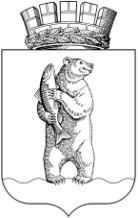 Администрациягородского округа Анадырь		ПОСТАНОВЛЕНИЕОт 07.08.2017                                                                                                       № 476В целях реализации Федерального закона от 31.12.2014 № 488-ФЗ «О промышленной политике в Российской Федерации», в соответствии с Постановлением Правительства Российской Федерации от 16.07.2015 № 708 «О специальных инвестиционных контрактах для отдельных отраслей промышленности», руководствуясь Уставом городского округа Анадырь, ПОСТАНОВЛЯЮ:1. Утвердить Порядок заключения специального инвестиционного контракта муниципальным образованием – городской округ Анадырь согласно приложению 1 к настоящему постановлению.2. Утвердить форму заявления о заключении специального инвестиционного контракта согласно приложению 2 к настоящему постановлению.3. Установить, что подпункт 1, 2 пункта 9 Порядка и приложение № 2 к форме заявления о заключении специального инвестиционного контракта, утвержденной настоящим постановлением, применяется со дня вступления в силу пункта 23 статьи 1 Федерального закона от 21.07.2014 № 219-ФЗ "О внесении изменений в Федеральный закон "Об охране окружающей среды" и отдельные законодательные акты Российской Федерации".4. Настоящее постановление опубликовать в газете «Крайний Север» и разместить   на   официальном   информационно-правовом   ресурсе   городскогоокруга Анадырь - www.novomariinsk.ru.5. Настоящее постановление вступает в силу с момента его официального опубликования.6. Контроль за исполнением настоящего постановления возложить на заместителя Главы Администрации городского округа Анадырь - начальника Управления финансов, экономики и имущественных отношений Администрации городского округа Анадырь Тюнягину Ю.И.И. о. Главы Администрации		     		   	                      Р.Г. ИванцовПРИЛОЖЕНИЕ 1к Постановлению Администрации городского округа Анадырь            от 07.08.2017 № 476ПОРЯДОКзаключения специального инвестиционного контракта муниципальным образованием – городской округ АнадырьI. Общие положения1. Настоящий порядок устанавливает процедуры заключения специальных инвестиционных контрактов в городском округе Анадырь (далее – муниципальное образование).2. Специальный инвестиционный контракт заключается от имени муниципального образования Администрацией городского округа Анадырь с юридическим лицом или индивидуальным предпринимателем, принимающими на себя обязательства в предусмотренный специальным инвестиционным контрактом срок, своими силами или с привлечением иных лиц создать, либо модернизировать и (или) освоить производство промышленной продукции на территории муниципального образования (далее соответственно - инвестор, привлеченное лицо, инвестиционный проект).3. Специальный инвестиционный контракт заключается в целях решения задач и (или) достижения целевых показателей и индикаторов муниципальных программ городского округа Анадырь в отраслях промышленности согласно типовой форме, утвержденной Правительством Российской Федерации, в рамках которых реализуются инвестиционные проекты.4. Специальный инвестиционный контракт заключается на срок, равный сроку выхода инвестиционного проекта на проектную операционную прибыль в соответствии с бизнес-планом инвестиционного проекта, увеличенному на 5 лет, не более 10 лет.II. Документы, необходимые для заключенияспециального инвестиционного контракта5. Для заключения специального инвестиционного контракта инвестор представляет в Администрацию городского округа Анадырь (далее - уполномоченный орган) заявление по форме утвержденной настоящим постановлением с приложением следующих документов:5.1 заверенных в установленном порядке копий документов, подтверждающих вложение инвестиций в инвестиционный проект в размере не менее 10 млн. рублей (кредитный договор или предварительный кредитный договор с финансированием инвестиционного проекта либо иные документы, подтверждающие размер привлекаемых инвестиций);5.2 предлагаемого перечня мер стимулирования деятельности в сфере промышленности (далее - меры стимулирования) из числа мер, предусмотренных Федеральным законом от 31 декабря 2014 г. № 488-ФЗ «О промышленной политике в Российской Федерации», или из числа мер поддержки субъектов деятельности в сфере промышленности, установленных муниципальными правовыми актами, которые заявитель предлагает включить в специальный инвестиционный контракт;5.3 предлагаемого перечня обязательств инвестора и (или) привлеченного лица (в случае его привлечения);5.4 сведений:а) о характеристиках промышленной продукции, производство которой создается или модернизируется и (или) осваивается в ходе исполнения специального инвестиционного контракта;б) о перечне мероприятий инвестиционного проекта;в) об объеме инвестиций в инвестиционный проект;г) о результатах (показателях), которые планируется достигнуть в ходе реализации инвестиционного проекта (ежегодные и итоговые показатели), включая в том числе:- объем (в денежном выражении) произведенной и реализованной продукции (ежегодно на конец календарного года и к окончанию срока специального инвестиционного контракта);- перечень планируемых к внедрению наилучших доступных технологий, предусмотренных Федеральным законом от 10 января 2002 г. № 7-ФЗ «Об охране окружающей среды»  (в случае их внедрения);- объем налогов, планируемых к уплате по окончании срока специального инвестиционного контракта;- долю стоимости используемых материалов и компонентов (оборудования) иностранного происхождения в цене промышленной продукции, выпускаемой к окончанию срока специального инвестиционного контракта;- количество создаваемых рабочих мест в ходе реализации инвестиционного проекта;- иные показатели, характеризующие выполнение инвестором принятых обязательств.6. В случае участия привлеченного лица в заключении специального инвестиционного контракта заявление, указанное в пункте 5 настоящего Порядка, должно быть подписано также привлеченным лицом.7. Для заключения специального инвестиционного контракта, в ходе которого создается или модернизируется производство промышленной продукции, инвестор в составе заявления с документами, указанными в пункте 5 порядка, представляет документы, подтверждающие создание или модернизацию промышленного производства, создание рабочих мест, освоение на созданных (модернизированных) мощностях выпуска промышленной продукции и в обязательном порядке осуществление следующих расходов инвестиционного характера:а) на приобретение или долгосрочную аренду земельных участков под создание новых производственных мощностей (за исключением случаев, когда земельный участок, на котором реализуется инвестиционный проект, находится в собственности инвестора или привлеченных лиц);б) на разработку проектной документации;в) на строительство или реконструкцию производственных зданий и сооружений;г) на приобретение, сооружение, изготовление, доставку, расконсервацию и модернизацию основных средств (минимальная доля приобретаемого в ходе реализации инвестиционного проекта оборудования составляет не менее 25% стоимости модернизируемого и (или) расконсервируемого оборудования), в том числе на таможенные сборы, а также на строительно-монтажные и пусконаладочные работы.8. Подтверждающими документами, предусмотренными пунктом 7 настоящего Порядка, являются бизнес-план инвестиционного проекта, копия инвестиционного соглашения (соглашений) или предварительного договора (договоров) о реализации инвестиционного проекта определяющих порядок участия третьих лиц в реализации инвестиционного проекта (при наличии).9. Для заключения специального инвестиционного контракта, в ходе которого внедряются наилучшие доступные технологии, инвестор в составе заявления с документами, указанными в пункте 5 настоящего Порядка, представляет документы, подтверждающие внедрение наилучших доступных технологий в соответствии с Федеральным законом «Об охране окружающей среды»:1) план мероприятий по охране окружающей среды, согласованный с органом исполнительной власти Чукотского автономного округа и уполномоченным Правительством Российской Федерации федеральным органом исполнительной власти в соответствии с Федеральным законом «Об охране окружающей среды» (для объектов II и III категории);2) программу повышения экологической эффективности, одобренную межведомственной комиссией, создаваемой в соответствии с Федеральным законом «Об охране окружающей среды» (для объектов I категории);3) копию инвестиционного соглашения (соглашений) или предварительного договора (договоров) о реализации инвестиционного проекта, определяющих порядок участия третьих лиц в реализации инвестиционного проекта (при наличии).10. Для заключения специального инвестиционного контракта, в ходе которого осваивается производство промышленной продукции, отнесенной к промышленной продукции, не имеющей произведенных в Российской Федерации аналогов, инвестор в составе заявления с документами, указанными в пункте 5 настоящего Порядка, представляет документы, подтверждающие, что в ходе реализации инвестиционного проекта осваивается производство промышленной продукции, не имеющей произведенных в Российской Федерации аналогов, и копию инвестиционного соглашения (соглашений) или предварительного договора (договоров) о реализации инвестиционного проекта (при наличии).III. Этапы заключенияспециального инвестиционного контракта11. Для заключения специального инвестиционного контракта инвестор представляет в уполномоченный орган заявление по форме утвержденным настоящим постановлением.12. Заявление может быть подано инвестором:а) в электронном виде (сканкопии) на адрес электронной почты уполномоченного органа precedent@rambler.ru;б) на бумажном носителе.13. Уполномоченный орган в срок не более 30 рабочих дней со дня получения заявления способами, указанными в пункте 12 настоящего порядка, регистрирует обращение и осуществляет его предварительное рассмотрение и согласование с:а) Управлением промышленности и сельскохозяйственной политики Администрации городского округа Анадырь в части предлагаемого месторасположения инвестиционного проекта;б) ответственными должностными лицами за оказание содействия инвестиционным проектам по направлениям деятельности;в) юридическим отделом Администрации городского округа Анадырь в части соответствия специального инвестиционного контракта законодательству Российской Федерации; наличия существенных условий договора, установленных законодательством и требованиями порядка;г) Управлением финансов, экономики и имущественных отношений Администрации городского округа Анадырь в части формирования предварительного заключения о соответствии заявления инвестора и представленных документов пунктам 5 - 8 настоящего Порядка.14. Решение о возможности (невозможности) заключения специального инвестиционного контракта на предложенных инвестором условиях принимается межведомственной комиссией по оценке возможности заключения специальных инвестиционных контрактов в городском округе город Анадырь (далее - Комиссия). Порядок формирования и работы комиссии определяется Администрацией городского округа Анадырь.15. Уполномоченный орган не позднее 30 рабочих дней со дня поступления документов, указанных в пунктах 5 - 8 порядка, направляет их с предварительным заключением, подписанным руководителем (лицом его замещающим) Управления финансов, экономики и имущественных отношений Администрации городского округа Анадырь, о соответствии заявления инвестора и представленных документов пунктам 5 - 8 настоящего Порядка в межведомственную комиссию по оценке возможности заключения специальных инвестиционных контрактов в городском округе город Анадырь для рассмотрения.16. Специальный инвестиционный контракт заключается при наличии положительного заключения Комиссии о возможности заключения специального инвестиционного контракта.17. Комиссия не позднее 60 рабочих дней со дня поступления в уполномоченный орган документов, указанных в пунктах 5 - 8 настоящего Порядка, направляет в уполномоченный орган заключение, в котором содержится:а) перечень мер стимулирования, осуществляемых в отношении инвестора и (или) привлеченного лица;б) перечень обязательств инвестора и привлеченного лица (в случае его привлечения);в) срок действия специального инвестиционного контракта;г) результаты, которые планируется достигнуть в ходе реализации инвестиционного проекта, и измеряющие указанные результаты показатели (ежегодные и итоговые показатели);д) характеристики промышленной продукции, производство которой создается или модернизируется и (или) осваивается в ходе исполнения специального инвестиционного контракта;е) перечень мероприятий инвестиционного проекта;ж) объем инвестиций в инвестиционный проект;з) решение комиссии о возможности (невозможности) заключения специального инвестиционного контракта.18. Комиссия принимает решение о невозможности заключения специального инвестиционного контракта, в следующих случаях:а) инвестиционный проект не соответствует целям, указанным в пункте 2 настоящего Порядка;б) представленные инвестором заявление и документы не соответствуют пунктам 5 - 8 настоящего Порядка;в) ни одна из указанных в заявлении инвестора мер стимулирования, предложенных в отношении инвестора и (или) привлеченного лица, не соответствует действующему законодательству.19. При подготовке заключения, указанного в пункте 17 настоящего Порядка, Комиссия не вправе вносить изменения в перечень обязательств инвестора и (или) привлеченного лица, в предложенные инвестором характеристики инвестиционного проекта, указанные в подпункте 5.3 настоящего Порядка.20. Заключение Комиссии направляется уполномоченным органом в течение 10 рабочих дней со дня его получения лицам, участвующим в заключении специального инвестиционного контракта. При этом в случае направления заключения Комиссии, содержащего решение о возможности заключения специального инвестиционного контракта, одновременно с таким заключением уполномоченный орган направляет проект специального инвестиционного контракта, составленный уполномоченным органом с учетом указанного заключения Совета.21. Инвестор в течение 10 рабочих дней со дня получения проекта специального инвестиционного контракта направляет в уполномоченный орган, подписанный специальный инвестиционный контракт, либо оформленный в письменном виде отказ инвестора от подписания специального инвестиционного контракта, либо протокол разногласий.22. В течение 10 рабочих дней со дня получения протокола разногласий уполномоченный орган проводит переговоры с инвестором для урегулирования таких разногласий, подписания специального инвестиционного контракта на условиях, указанных в заключении Комиссии, содержащем решение о возможности заключения специального инвестиционного контракта, либо получения отказа инвестора или привлеченного лица от подписания специального инвестиционного контракта.23. В случае неполучения уполномоченным органом в течение 20 рабочих дней со дня направления инвестору специального инвестиционного контракта, подписанного инвестором, протокола разногласий или отказа от подписания специального инвестиционного контракта инвестор считается отказавшимся от подписания специального инвестиционного контракта.24. В течение 10 рабочих дней со дня получения подписанного инвестором специального инвестиционного контракта, уполномоченный орган направляет специальный инвестиционный контракт для подписания Главе Администрации городского округа Анадырь.ПРИЛОЖЕНИЕ 2к Постановлению Администрации городского округа Анадырь            от 07.08.2017 № 476ЗАЯВЛЕНИЕО ЗАКЛЮЧЕНИИ СПЕЦИАЛЬНОГО ИНВЕСТИЦИОННОГО КОНТРАКТА	________________________________	* инвестор, зарегистрированный в соответствии с законодательством иностранного государства, указывает аналогичные данные (при наличии).	** в случае если привлеченные к участию в инвестиционном проекте лица не участвуют в подписании специального инвестиционного контракта, данное предложение в заявление не включается.Приложение № 1к форме заявления о заключенииспециального инвестиционного контракта	_______________________________________________________________________	*(1) В ходе исполнения специального инвестиционного контракта размер расходов определенного вида и состав расходов, указанных в таблице, может измениться при условии соблюдения размера инвестиций, указанных в пункте 2.3 настоящего приложения).	*(2) В случае указания на отсутствие производимой в Российской Федерации промышленной продукции, которая является аналогом промышленной продукции, осваиваемой в ходе реализации инвестиционного проекта, приводится ссылка на реквизиты документа, подтверждающего, что промышленная продукция относится к промышленной продукции, не имеющей произведенных в Российской Федерации аналогов, с приложением указанного документа к заявлению.	*(3) Указываются следующие характеристики промышленной продукции: функциональное назначение или перечень выполняемых функций, область применения, качественные характеристики (длительность гарантийного срока, срок годности или срок службы, надежность, энергоемкость, экологичность, клиническая эффективность (для медицинских изделий и лекарственных препаратов), физические, химические, механические, органолептические и иные свойства, не относящиеся исключительно к внешнему виду продукции.	*(4) В случае если инвестор не планирует принимать на себя обязательства по достижению какого-либо показателя в каком-либо отчетном периоде или по окончании срока действия специального инвестиционного контракта, он указывает в соответствующей графе значение показателя «0».	*(5) Количество столбцов с указанием показателей, достигаемых в отчетных периодах, должно быть равным количеству отчетных периодов в течение срока действия специального инвестиционного контракта.	*(6) Указываются иные результаты (показатели) реализации инвестиционного проекта по усмотрению инвестора.	*(7) Указанный раздел не заполняется в случае, если привлеченное лицо не участвует в заключении специального инвестиционного контракта.Приложение № 2к форме заявления о заключенииспециального инвестиционного контракта2.5. Ввести в эксплуатацию на промышленном производстве следующее технологическое оборудование:____________________________________________________________________________*(1) В случае если инвестор не планирует принимать на себя обязательства по достижению какого-либо показателя в каком-либо отчетном периоде или по окончании срока действия специального инвестиционного контракта, он указывает в соответствующей графе значение показателя «0». Значения показателей должны соответствовать показателям, указанным в плане мероприятий по охране окружающей среды/программе повышения экологической эффективности.*(2) Количество столбцов с указанием показателей, достигаемых в отчетных периодах, должно быть равным количеству отчетных периодов в течение срока действия специального инвестиционного контракта.*(3) Значение показателя заполняется по тому отчетному периоду, в котором планируется ведение в эксплуатацию оборудования в формате «Введено/не введено».*(4) Указываются иные результаты (показатели) реализации инвестиционного проекта по усмотрению инвестора.*(5) Указанный раздел не заполняется в случае, если привлеченное лицо не участвует в заключении специального инвестиционного контракта.Приложение № 3к форме заявления о заключенииспециального инвестиционного контракта________________________________________________________________________*(1) Указываются следующие характеристики промышленной продукции: функциональное назначение или перечень выполняемых функций, область применения, качественные характеристики (длительность гарантийного срока, срок годности или срок службы, надежность, энергоемкость, экологичность, клиническая эффективность (для медицинских изделий и лекарственных препаратов), физические, химические, механические, органолептические и иные свойства, не относящиеся исключительно к внешнему виду продукции.*(2) В случае если инвестор не планирует принимать на себя обязательства по достижению какого-либо показателя в каком-либо отчетном периоде или по окончании срока действия специального инвестиционного контракта, он указывает в соответствующей графе значение показателя «0».*(3) Количество столбцов с указанием показателей, достигаемых в отчетных периодах, должно быть равным количеству отчетных периодов в течение срока действия специального инвестиционного контракта.*(4) Указываются иные результаты (показатели) реализации инвестиционного проекта по усмотрению инвестора.*(5) Указанный раздел не заполняется в случае, если привлеченное лицо не участвует в заключении специального инвестиционного контракта.Об утверждении Порядка заключения специального инвестиционного контракта муниципальным образованием – городской округ Анадырь В соответствии с Правилами заключения специальных инвестиционных контрактов, утвержденными Постановлением Правительства Российской Федерации от 16 июля 2015 г. № 708 «О специальных инвестиционных контрактах для отдельных отраслей промышленности» (далее - Правила),В соответствии с Правилами заключения специальных инвестиционных контрактов, утвержденными Постановлением Правительства Российской Федерации от 16 июля 2015 г. № 708 «О специальных инвестиционных контрактах для отдельных отраслей промышленности» (далее - Правила),В соответствии с Правилами заключения специальных инвестиционных контрактов, утвержденными Постановлением Правительства Российской Федерации от 16 июля 2015 г. № 708 «О специальных инвестиционных контрактах для отдельных отраслей промышленности» (далее - Правила),В соответствии с Правилами заключения специальных инвестиционных контрактов, утвержденными Постановлением Правительства Российской Федерации от 16 июля 2015 г. № 708 «О специальных инвестиционных контрактах для отдельных отраслей промышленности» (далее - Правила),В соответствии с Правилами заключения специальных инвестиционных контрактов, утвержденными Постановлением Правительства Российской Федерации от 16 июля 2015 г. № 708 «О специальных инвестиционных контрактах для отдельных отраслей промышленности» (далее - Правила),В соответствии с Правилами заключения специальных инвестиционных контрактов, утвержденными Постановлением Правительства Российской Федерации от 16 июля 2015 г. № 708 «О специальных инвестиционных контрактах для отдельных отраслей промышленности» (далее - Правила),В соответствии с Правилами заключения специальных инвестиционных контрактов, утвержденными Постановлением Правительства Российской Федерации от 16 июля 2015 г. № 708 «О специальных инвестиционных контрактах для отдельных отраслей промышленности» (далее - Правила),В соответствии с Правилами заключения специальных инвестиционных контрактов, утвержденными Постановлением Правительства Российской Федерации от 16 июля 2015 г. № 708 «О специальных инвестиционных контрактах для отдельных отраслей промышленности» (далее - Правила),В соответствии с Правилами заключения специальных инвестиционных контрактов, утвержденными Постановлением Правительства Российской Федерации от 16 июля 2015 г. № 708 «О специальных инвестиционных контрактах для отдельных отраслей промышленности» (далее - Правила),В соответствии с Правилами заключения специальных инвестиционных контрактов, утвержденными Постановлением Правительства Российской Федерации от 16 июля 2015 г. № 708 «О специальных инвестиционных контрактах для отдельных отраслей промышленности» (далее - Правила),В соответствии с Правилами заключения специальных инвестиционных контрактов, утвержденными Постановлением Правительства Российской Федерации от 16 июля 2015 г. № 708 «О специальных инвестиционных контрактах для отдельных отраслей промышленности» (далее - Правила),В соответствии с Правилами заключения специальных инвестиционных контрактов, утвержденными Постановлением Правительства Российской Федерации от 16 июля 2015 г. № 708 «О специальных инвестиционных контрактах для отдельных отраслей промышленности» (далее - Правила),В соответствии с Правилами заключения специальных инвестиционных контрактов, утвержденными Постановлением Правительства Российской Федерации от 16 июля 2015 г. № 708 «О специальных инвестиционных контрактах для отдельных отраслей промышленности» (далее - Правила),В соответствии с Правилами заключения специальных инвестиционных контрактов, утвержденными Постановлением Правительства Российской Федерации от 16 июля 2015 г. № 708 «О специальных инвестиционных контрактах для отдельных отраслей промышленности» (далее - Правила),В соответствии с Правилами заключения специальных инвестиционных контрактов, утвержденными Постановлением Правительства Российской Федерации от 16 июля 2015 г. № 708 «О специальных инвестиционных контрактах для отдельных отраслей промышленности» (далее - Правила),В соответствии с Правилами заключения специальных инвестиционных контрактов, утвержденными Постановлением Правительства Российской Федерации от 16 июля 2015 г. № 708 «О специальных инвестиционных контрактах для отдельных отраслей промышленности» (далее - Правила),В соответствии с Правилами заключения специальных инвестиционных контрактов, утвержденными Постановлением Правительства Российской Федерации от 16 июля 2015 г. № 708 «О специальных инвестиционных контрактах для отдельных отраслей промышленности» (далее - Правила),В соответствии с Правилами заключения специальных инвестиционных контрактов, утвержденными Постановлением Правительства Российской Федерации от 16 июля 2015 г. № 708 «О специальных инвестиционных контрактах для отдельных отраслей промышленности» (далее - Правила),(полное наименование инвестора)(полное наименование инвестора)(полное наименование инвестора)(полное наименование инвестора)(полное наименование инвестора)(полное наименование инвестора)(полное наименование инвестора)(полное наименование инвестора)(полное наименование инвестора)(полное наименование инвестора)(полное наименование инвестора)(полное наименование инвестора)(полное наименование инвестора)(полное наименование инвестора)(полное наименование инвестора)(полное наименование инвестора)(полное наименование инвестора)(полное наименование инвестора)ОГРН *ОГРН *ОГРН *,ИННИНН,КПП *КПП *КПП *КПП *,Адрес места нахождения (для юридического лица)/адрес регистрации по месту пребывания либо по месту жительства (для индивидуального предпринимателя):Адрес места нахождения (для юридического лица)/адрес регистрации по месту пребывания либо по месту жительства (для индивидуального предпринимателя):Адрес места нахождения (для юридического лица)/адрес регистрации по месту пребывания либо по месту жительства (для индивидуального предпринимателя):Адрес места нахождения (для юридического лица)/адрес регистрации по месту пребывания либо по месту жительства (для индивидуального предпринимателя):Адрес места нахождения (для юридического лица)/адрес регистрации по месту пребывания либо по месту жительства (для индивидуального предпринимателя):Адрес места нахождения (для юридического лица)/адрес регистрации по месту пребывания либо по месту жительства (для индивидуального предпринимателя):Адрес места нахождения (для юридического лица)/адрес регистрации по месту пребывания либо по месту жительства (для индивидуального предпринимателя):Адрес места нахождения (для юридического лица)/адрес регистрации по месту пребывания либо по месту жительства (для индивидуального предпринимателя):Адрес места нахождения (для юридического лица)/адрес регистрации по месту пребывания либо по месту жительства (для индивидуального предпринимателя):Адрес места нахождения (для юридического лица)/адрес регистрации по месту пребывания либо по месту жительства (для индивидуального предпринимателя):Адрес места нахождения (для юридического лица)/адрес регистрации по месту пребывания либо по месту жительства (для индивидуального предпринимателя):Адрес места нахождения (для юридического лица)/адрес регистрации по месту пребывания либо по месту жительства (для индивидуального предпринимателя):Адрес места нахождения (для юридического лица)/адрес регистрации по месту пребывания либо по месту жительства (для индивидуального предпринимателя):Адрес места нахождения (для юридического лица)/адрес регистрации по месту пребывания либо по месту жительства (для индивидуального предпринимателя):Адрес места нахождения (для юридического лица)/адрес регистрации по месту пребывания либо по месту жительства (для индивидуального предпринимателя):Адрес места нахождения (для юридического лица)/адрес регистрации по месту пребывания либо по месту жительства (для индивидуального предпринимателя):Адрес места нахождения (для юридического лица)/адрес регистрации по месту пребывания либо по месту жительства (для индивидуального предпринимателя):Адрес места нахождения (для юридического лица)/адрес регистрации по месту пребывания либо по месту жительства (для индивидуального предпринимателя):просит заключить с ним специальный инвестиционный контракт для реализации инвестиционного проектапросит заключить с ним специальный инвестиционный контракт для реализации инвестиционного проектапросит заключить с ним специальный инвестиционный контракт для реализации инвестиционного проектапросит заключить с ним специальный инвестиционный контракт для реализации инвестиционного проектапросит заключить с ним специальный инвестиционный контракт для реализации инвестиционного проектапросит заключить с ним специальный инвестиционный контракт для реализации инвестиционного проектапросит заключить с ним специальный инвестиционный контракт для реализации инвестиционного проектапросит заключить с ним специальный инвестиционный контракт для реализации инвестиционного проектапросит заключить с ним специальный инвестиционный контракт для реализации инвестиционного проектапросит заключить с ним специальный инвестиционный контракт для реализации инвестиционного проектапросит заключить с ним специальный инвестиционный контракт для реализации инвестиционного проектапросит заключить с ним специальный инвестиционный контракт для реализации инвестиционного проектапросит заключить с ним специальный инвестиционный контракт для реализации инвестиционного проектапросит заключить с ним специальный инвестиционный контракт для реализации инвестиционного проектапросит заключить с ним специальный инвестиционный контракт для реализации инвестиционного проектапросит заключить с ним специальный инвестиционный контракт для реализации инвестиционного проектапросит заключить с ним специальный инвестиционный контракт для реализации инвестиционного проектапросит заключить с ним специальный инвестиционный контракт для реализации инвестиционного проекта(указать наименование инвестиционного проекта)(указать наименование инвестиционного проекта)(указать наименование инвестиционного проекта)(указать наименование инвестиционного проекта)(указать наименование инвестиционного проекта)(указать наименование инвестиционного проекта)(указать наименование инвестиционного проекта)(указать наименование инвестиционного проекта)(указать наименование инвестиционного проекта)(указать наименование инвестиционного проекта)(указать наименование инвестиционного проекта)(указать наименование инвестиционного проекта)(указать наименование инвестиционного проекта)(указать наименование инвестиционного проекта)(указать наименование инвестиционного проекта)(указать наименование инвестиционного проекта)(указать наименование инвестиционного проекта)(указать наименование инвестиционного проекта)на условиях, указанных в приложениина условиях, указанных в приложениина условиях, указанных в приложениина условиях, указанных в приложениина условиях, указанных в приложениина условиях, указанных в приложениина условиях, указанных в приложениина условиях, указанных в приложениина условиях, указанных в приложениина условиях, указанных в приложениина условиях, указанных в приложениина условиях, указанных в приложениина условиях, указанных в приложениина условиях, указанных в приложениина условиях, указанных в приложениина условиях, указанных в приложениина условиях, указанных в приложениина условиях, указанных в приложении(в зависимости от предмета специального инвестиционного контракта указывается приложение № 1 - 3 к настоящему заявлению)(в зависимости от предмета специального инвестиционного контракта указывается приложение № 1 - 3 к настоящему заявлению)(в зависимости от предмета специального инвестиционного контракта указывается приложение № 1 - 3 к настоящему заявлению)(в зависимости от предмета специального инвестиционного контракта указывается приложение № 1 - 3 к настоящему заявлению)(в зависимости от предмета специального инвестиционного контракта указывается приложение № 1 - 3 к настоящему заявлению)(в зависимости от предмета специального инвестиционного контракта указывается приложение № 1 - 3 к настоящему заявлению)(в зависимости от предмета специального инвестиционного контракта указывается приложение № 1 - 3 к настоящему заявлению)(в зависимости от предмета специального инвестиционного контракта указывается приложение № 1 - 3 к настоящему заявлению)(в зависимости от предмета специального инвестиционного контракта указывается приложение № 1 - 3 к настоящему заявлению)(в зависимости от предмета специального инвестиционного контракта указывается приложение № 1 - 3 к настоящему заявлению)(в зависимости от предмета специального инвестиционного контракта указывается приложение № 1 - 3 к настоящему заявлению)(в зависимости от предмета специального инвестиционного контракта указывается приложение № 1 - 3 к настоящему заявлению)(в зависимости от предмета специального инвестиционного контракта указывается приложение № 1 - 3 к настоящему заявлению)(в зависимости от предмета специального инвестиционного контракта указывается приложение № 1 - 3 к настоящему заявлению)(в зависимости от предмета специального инвестиционного контракта указывается приложение № 1 - 3 к настоящему заявлению)(в зависимости от предмета специального инвестиционного контракта указывается приложение № 1 - 3 к настоящему заявлению)(в зависимости от предмета специального инвестиционного контракта указывается приложение № 1 - 3 к настоящему заявлению)(в зависимости от предмета специального инвестиционного контракта указывается приложение № 1 - 3 к настоящему заявлению)к настоящему заявлению, которое является его неотъемлемой частью. К исполнению специального инвестиционного контракта привлекается **к настоящему заявлению, которое является его неотъемлемой частью. К исполнению специального инвестиционного контракта привлекается **к настоящему заявлению, которое является его неотъемлемой частью. К исполнению специального инвестиционного контракта привлекается **к настоящему заявлению, которое является его неотъемлемой частью. К исполнению специального инвестиционного контракта привлекается **к настоящему заявлению, которое является его неотъемлемой частью. К исполнению специального инвестиционного контракта привлекается **к настоящему заявлению, которое является его неотъемлемой частью. К исполнению специального инвестиционного контракта привлекается **к настоящему заявлению, которое является его неотъемлемой частью. К исполнению специального инвестиционного контракта привлекается **к настоящему заявлению, которое является его неотъемлемой частью. К исполнению специального инвестиционного контракта привлекается **к настоящему заявлению, которое является его неотъемлемой частью. К исполнению специального инвестиционного контракта привлекается **к настоящему заявлению, которое является его неотъемлемой частью. К исполнению специального инвестиционного контракта привлекается **к настоящему заявлению, которое является его неотъемлемой частью. К исполнению специального инвестиционного контракта привлекается **к настоящему заявлению, которое является его неотъемлемой частью. К исполнению специального инвестиционного контракта привлекается **к настоящему заявлению, которое является его неотъемлемой частью. К исполнению специального инвестиционного контракта привлекается **к настоящему заявлению, которое является его неотъемлемой частью. К исполнению специального инвестиционного контракта привлекается **к настоящему заявлению, которое является его неотъемлемой частью. К исполнению специального инвестиционного контракта привлекается **к настоящему заявлению, которое является его неотъемлемой частью. К исполнению специального инвестиционного контракта привлекается **к настоящему заявлению, которое является его неотъемлемой частью. К исполнению специального инвестиционного контракта привлекается **к настоящему заявлению, которое является его неотъемлемой частью. К исполнению специального инвестиционного контракта привлекается **(в случае привлечения инвестором иного лица для исполнения специального инвестиционного контракта, которое будет участвовать в подписании специального инвестиционного контракта, указывается его полное наименование)(в случае привлечения инвестором иного лица для исполнения специального инвестиционного контракта, которое будет участвовать в подписании специального инвестиционного контракта, указывается его полное наименование)(в случае привлечения инвестором иного лица для исполнения специального инвестиционного контракта, которое будет участвовать в подписании специального инвестиционного контракта, указывается его полное наименование)(в случае привлечения инвестором иного лица для исполнения специального инвестиционного контракта, которое будет участвовать в подписании специального инвестиционного контракта, указывается его полное наименование)(в случае привлечения инвестором иного лица для исполнения специального инвестиционного контракта, которое будет участвовать в подписании специального инвестиционного контракта, указывается его полное наименование)(в случае привлечения инвестором иного лица для исполнения специального инвестиционного контракта, которое будет участвовать в подписании специального инвестиционного контракта, указывается его полное наименование)(в случае привлечения инвестором иного лица для исполнения специального инвестиционного контракта, которое будет участвовать в подписании специального инвестиционного контракта, указывается его полное наименование)(в случае привлечения инвестором иного лица для исполнения специального инвестиционного контракта, которое будет участвовать в подписании специального инвестиционного контракта, указывается его полное наименование)(в случае привлечения инвестором иного лица для исполнения специального инвестиционного контракта, которое будет участвовать в подписании специального инвестиционного контракта, указывается его полное наименование)(в случае привлечения инвестором иного лица для исполнения специального инвестиционного контракта, которое будет участвовать в подписании специального инвестиционного контракта, указывается его полное наименование)(в случае привлечения инвестором иного лица для исполнения специального инвестиционного контракта, которое будет участвовать в подписании специального инвестиционного контракта, указывается его полное наименование)(в случае привлечения инвестором иного лица для исполнения специального инвестиционного контракта, которое будет участвовать в подписании специального инвестиционного контракта, указывается его полное наименование)(в случае привлечения инвестором иного лица для исполнения специального инвестиционного контракта, которое будет участвовать в подписании специального инвестиционного контракта, указывается его полное наименование)(в случае привлечения инвестором иного лица для исполнения специального инвестиционного контракта, которое будет участвовать в подписании специального инвестиционного контракта, указывается его полное наименование)(в случае привлечения инвестором иного лица для исполнения специального инвестиционного контракта, которое будет участвовать в подписании специального инвестиционного контракта, указывается его полное наименование)(в случае привлечения инвестором иного лица для исполнения специального инвестиционного контракта, которое будет участвовать в подписании специального инвестиционного контракта, указывается его полное наименование)(в случае привлечения инвестором иного лица для исполнения специального инвестиционного контракта, которое будет участвовать в подписании специального инвестиционного контракта, указывается его полное наименование)(в случае привлечения инвестором иного лица для исполнения специального инвестиционного контракта, которое будет участвовать в подписании специального инвестиционного контракта, указывается его полное наименование)ОГРНОГРНОГРН,ИННИНН,КППКПП,адрес места нахождения (для юридического лица)/адрес регистрации по месту пребывания либо по месту жительства (для индивидуального предпринимателя):адрес места нахождения (для юридического лица)/адрес регистрации по месту пребывания либо по месту жительства (для индивидуального предпринимателя):адрес места нахождения (для юридического лица)/адрес регистрации по месту пребывания либо по месту жительства (для индивидуального предпринимателя):адрес места нахождения (для юридического лица)/адрес регистрации по месту пребывания либо по месту жительства (для индивидуального предпринимателя):адрес места нахождения (для юридического лица)/адрес регистрации по месту пребывания либо по месту жительства (для индивидуального предпринимателя):адрес места нахождения (для юридического лица)/адрес регистрации по месту пребывания либо по месту жительства (для индивидуального предпринимателя):адрес места нахождения (для юридического лица)/адрес регистрации по месту пребывания либо по месту жительства (для индивидуального предпринимателя):адрес места нахождения (для юридического лица)/адрес регистрации по месту пребывания либо по месту жительства (для индивидуального предпринимателя):адрес места нахождения (для юридического лица)/адрес регистрации по месту пребывания либо по месту жительства (для индивидуального предпринимателя):адрес места нахождения (для юридического лица)/адрес регистрации по месту пребывания либо по месту жительства (для индивидуального предпринимателя):адрес места нахождения (для юридического лица)/адрес регистрации по месту пребывания либо по месту жительства (для индивидуального предпринимателя):адрес места нахождения (для юридического лица)/адрес регистрации по месту пребывания либо по месту жительства (для индивидуального предпринимателя):адрес места нахождения (для юридического лица)/адрес регистрации по месту пребывания либо по месту жительства (для индивидуального предпринимателя):адрес места нахождения (для юридического лица)/адрес регистрации по месту пребывания либо по месту жительства (для индивидуального предпринимателя):адрес места нахождения (для юридического лица)/адрес регистрации по месту пребывания либо по месту жительства (для индивидуального предпринимателя):адрес места нахождения (для юридического лица)/адрес регистрации по месту пребывания либо по месту жительства (для индивидуального предпринимателя):адрес места нахождения (для юридического лица)/адрес регистрации по месту пребывания либо по месту жительства (для индивидуального предпринимателя):адрес места нахождения (для юридического лица)/адрес регистрации по месту пребывания либо по месту жительства (для индивидуального предпринимателя):,которое являетсякоторое являетсякоторое являетсякоторое являетсякоторое являетсякоторое является(указывается, чем является привлекаемое лицо по отношению к инвестору: дочерним, зависимым обществом, или указывается иное основание привлечения данного лица для участия в инвестиционном проекте)(указывается, чем является привлекаемое лицо по отношению к инвестору: дочерним, зависимым обществом, или указывается иное основание привлечения данного лица для участия в инвестиционном проекте)(указывается, чем является привлекаемое лицо по отношению к инвестору: дочерним, зависимым обществом, или указывается иное основание привлечения данного лица для участия в инвестиционном проекте)(указывается, чем является привлекаемое лицо по отношению к инвестору: дочерним, зависимым обществом, или указывается иное основание привлечения данного лица для участия в инвестиционном проекте)(указывается, чем является привлекаемое лицо по отношению к инвестору: дочерним, зависимым обществом, или указывается иное основание привлечения данного лица для участия в инвестиционном проекте)(указывается, чем является привлекаемое лицо по отношению к инвестору: дочерним, зависимым обществом, или указывается иное основание привлечения данного лица для участия в инвестиционном проекте)(указывается, чем является привлекаемое лицо по отношению к инвестору: дочерним, зависимым обществом, или указывается иное основание привлечения данного лица для участия в инвестиционном проекте)(указывается, чем является привлекаемое лицо по отношению к инвестору: дочерним, зависимым обществом, или указывается иное основание привлечения данного лица для участия в инвестиционном проекте)(указывается, чем является привлекаемое лицо по отношению к инвестору: дочерним, зависимым обществом, или указывается иное основание привлечения данного лица для участия в инвестиционном проекте)(указывается, чем является привлекаемое лицо по отношению к инвестору: дочерним, зависимым обществом, или указывается иное основание привлечения данного лица для участия в инвестиционном проекте)(указывается, чем является привлекаемое лицо по отношению к инвестору: дочерним, зависимым обществом, или указывается иное основание привлечения данного лица для участия в инвестиционном проекте)(указывается, чем является привлекаемое лицо по отношению к инвестору: дочерним, зависимым обществом, или указывается иное основание привлечения данного лица для участия в инвестиционном проекте)(указывается, чем является привлекаемое лицо по отношению к инвестору: дочерним, зависимым обществом, или указывается иное основание привлечения данного лица для участия в инвестиционном проекте)(указывается, чем является привлекаемое лицо по отношению к инвестору: дочерним, зависимым обществом, или указывается иное основание привлечения данного лица для участия в инвестиционном проекте)(указывается, чем является привлекаемое лицо по отношению к инвестору: дочерним, зависимым обществом, или указывается иное основание привлечения данного лица для участия в инвестиционном проекте)(указывается, чем является привлекаемое лицо по отношению к инвестору: дочерним, зависимым обществом, или указывается иное основание привлечения данного лица для участия в инвестиционном проекте)(указывается, чем является привлекаемое лицо по отношению к инвестору: дочерним, зависимым обществом, или указывается иное основание привлечения данного лица для участия в инвестиционном проекте)(указывается, чем является привлекаемое лицо по отношению к инвестору: дочерним, зависимым обществом, или указывается иное основание привлечения данного лица для участия в инвестиционном проекте)по отношению к инвестору, что подтверждаетсяпо отношению к инвестору, что подтверждаетсяпо отношению к инвестору, что подтверждаетсяпо отношению к инвестору, что подтверждаетсяпо отношению к инвестору, что подтверждаетсяпо отношению к инвестору, что подтверждаетсяпо отношению к инвестору, что подтверждаетсяпо отношению к инвестору, что подтверждаетсяпо отношению к инвестору, что подтверждаетсяпо отношению к инвестору, что подтверждаетсяпо отношению к инвестору, что подтверждаетсяпо отношению к инвестору, что подтверждаетсяпо отношению к инвестору, что подтверждаетсяпо отношению к инвестору, что подтверждаетсяпо отношению к инвестору, что подтверждаетсяпо отношению к инвестору, что подтверждаетсяпо отношению к инвестору, что подтверждаетсяпо отношению к инвестору, что подтверждается,(указываются реквизиты прилагаемого к заявлению документа, подтверждающего основание привлечения лица для участия в инвестиционном проекте)(указываются реквизиты прилагаемого к заявлению документа, подтверждающего основание привлечения лица для участия в инвестиционном проекте)(указываются реквизиты прилагаемого к заявлению документа, подтверждающего основание привлечения лица для участия в инвестиционном проекте)(указываются реквизиты прилагаемого к заявлению документа, подтверждающего основание привлечения лица для участия в инвестиционном проекте)(указываются реквизиты прилагаемого к заявлению документа, подтверждающего основание привлечения лица для участия в инвестиционном проекте)(указываются реквизиты прилагаемого к заявлению документа, подтверждающего основание привлечения лица для участия в инвестиционном проекте)(указываются реквизиты прилагаемого к заявлению документа, подтверждающего основание привлечения лица для участия в инвестиционном проекте)(указываются реквизиты прилагаемого к заявлению документа, подтверждающего основание привлечения лица для участия в инвестиционном проекте)(указываются реквизиты прилагаемого к заявлению документа, подтверждающего основание привлечения лица для участия в инвестиционном проекте)(указываются реквизиты прилагаемого к заявлению документа, подтверждающего основание привлечения лица для участия в инвестиционном проекте)(указываются реквизиты прилагаемого к заявлению документа, подтверждающего основание привлечения лица для участия в инвестиционном проекте)(указываются реквизиты прилагаемого к заявлению документа, подтверждающего основание привлечения лица для участия в инвестиционном проекте)(указываются реквизиты прилагаемого к заявлению документа, подтверждающего основание привлечения лица для участия в инвестиционном проекте)(указываются реквизиты прилагаемого к заявлению документа, подтверждающего основание привлечения лица для участия в инвестиционном проекте)(указываются реквизиты прилагаемого к заявлению документа, подтверждающего основание привлечения лица для участия в инвестиционном проекте)(указываются реквизиты прилагаемого к заявлению документа, подтверждающего основание привлечения лица для участия в инвестиционном проекте)(указываются реквизиты прилагаемого к заявлению документа, подтверждающего основание привлечения лица для участия в инвестиционном проекте)(указываются реквизиты прилагаемого к заявлению документа, подтверждающего основание привлечения лица для участия в инвестиционном проекте)и которое участвует в исполнении специального инвестиционного контракта на условиях, указанных в приложении к настоящему заявлению.и которое участвует в исполнении специального инвестиционного контракта на условиях, указанных в приложении к настоящему заявлению.и которое участвует в исполнении специального инвестиционного контракта на условиях, указанных в приложении к настоящему заявлению.и которое участвует в исполнении специального инвестиционного контракта на условиях, указанных в приложении к настоящему заявлению.и которое участвует в исполнении специального инвестиционного контракта на условиях, указанных в приложении к настоящему заявлению.и которое участвует в исполнении специального инвестиционного контракта на условиях, указанных в приложении к настоящему заявлению.и которое участвует в исполнении специального инвестиционного контракта на условиях, указанных в приложении к настоящему заявлению.и которое участвует в исполнении специального инвестиционного контракта на условиях, указанных в приложении к настоящему заявлению.и которое участвует в исполнении специального инвестиционного контракта на условиях, указанных в приложении к настоящему заявлению.и которое участвует в исполнении специального инвестиционного контракта на условиях, указанных в приложении к настоящему заявлению.и которое участвует в исполнении специального инвестиционного контракта на условиях, указанных в приложении к настоящему заявлению.и которое участвует в исполнении специального инвестиционного контракта на условиях, указанных в приложении к настоящему заявлению.и которое участвует в исполнении специального инвестиционного контракта на условиях, указанных в приложении к настоящему заявлению.и которое участвует в исполнении специального инвестиционного контракта на условиях, указанных в приложении к настоящему заявлению.и которое участвует в исполнении специального инвестиционного контракта на условиях, указанных в приложении к настоящему заявлению.и которое участвует в исполнении специального инвестиционного контракта на условиях, указанных в приложении к настоящему заявлению.и которое участвует в исполнении специального инвестиционного контракта на условиях, указанных в приложении к настоящему заявлению.и которое участвует в исполнении специального инвестиционного контракта на условиях, указанных в приложении к настоящему заявлению.Настоящим подтверждаю, что:Настоящим подтверждаю, что:Настоящим подтверждаю, что:Настоящим подтверждаю, что:Настоящим подтверждаю, что:Настоящим подтверждаю, что:Настоящим подтверждаю, что:Настоящим подтверждаю, что:Настоящим подтверждаю, что:Настоящим подтверждаю, что:Настоящим подтверждаю, что:Настоящим подтверждаю, что:Настоящим подтверждаю, что:Настоящим подтверждаю, что:Настоящим подтверждаю, что:Настоящим подтверждаю, что:Настоящим подтверждаю, что:Настоящим подтверждаю, что:	1) в отношении	1) в отношении	1) в отношении	1) в отношении	1) в отношении	1) в отношении	1) в отношении(указываются наименование инвестора и привлеченного лица (в случае его привлечения))не проводится процедура ликвидации (для юридического лица), отсутствует решение арбитражного суда о признании (юридического лица, индивидуального предпринимателя) банкротом и об открытии конкурсного производства, а также(указываются наименование инвестора и привлеченного лица (в случае его привлечения))не проводится процедура ликвидации (для юридического лица), отсутствует решение арбитражного суда о признании (юридического лица, индивидуального предпринимателя) банкротом и об открытии конкурсного производства, а также(указываются наименование инвестора и привлеченного лица (в случае его привлечения))не проводится процедура ликвидации (для юридического лица), отсутствует решение арбитражного суда о признании (юридического лица, индивидуального предпринимателя) банкротом и об открытии конкурсного производства, а также(указываются наименование инвестора и привлеченного лица (в случае его привлечения))не проводится процедура ликвидации (для юридического лица), отсутствует решение арбитражного суда о признании (юридического лица, индивидуального предпринимателя) банкротом и об открытии конкурсного производства, а также(указываются наименование инвестора и привлеченного лица (в случае его привлечения))не проводится процедура ликвидации (для юридического лица), отсутствует решение арбитражного суда о признании (юридического лица, индивидуального предпринимателя) банкротом и об открытии конкурсного производства, а также(указываются наименование инвестора и привлеченного лица (в случае его привлечения))не проводится процедура ликвидации (для юридического лица), отсутствует решение арбитражного суда о признании (юридического лица, индивидуального предпринимателя) банкротом и об открытии конкурсного производства, а также(указываются наименование инвестора и привлеченного лица (в случае его привлечения))не проводится процедура ликвидации (для юридического лица), отсутствует решение арбитражного суда о признании (юридического лица, индивидуального предпринимателя) банкротом и об открытии конкурсного производства, а также(указываются наименование инвестора и привлеченного лица (в случае его привлечения))не проводится процедура ликвидации (для юридического лица), отсутствует решение арбитражного суда о признании (юридического лица, индивидуального предпринимателя) банкротом и об открытии конкурсного производства, а также(указываются наименование инвестора и привлеченного лица (в случае его привлечения))не проводится процедура ликвидации (для юридического лица), отсутствует решение арбитражного суда о признании (юридического лица, индивидуального предпринимателя) банкротом и об открытии конкурсного производства, а также(указываются наименование инвестора и привлеченного лица (в случае его привлечения))не проводится процедура ликвидации (для юридического лица), отсутствует решение арбитражного суда о признании (юридического лица, индивидуального предпринимателя) банкротом и об открытии конкурсного производства, а также(указываются наименование инвестора и привлеченного лица (в случае его привлечения))не проводится процедура ликвидации (для юридического лица), отсутствует решение арбитражного суда о признании (юридического лица, индивидуального предпринимателя) банкротом и об открытии конкурсного производства, а также(указываются наименование инвестора и привлеченного лица (в случае его привлечения))не проводится процедура ликвидации (для юридического лица), отсутствует решение арбитражного суда о признании (юридического лица, индивидуального предпринимателя) банкротом и об открытии конкурсного производства, а также(указываются наименование инвестора и привлеченного лица (в случае его привлечения))не проводится процедура ликвидации (для юридического лица), отсутствует решение арбитражного суда о признании (юридического лица, индивидуального предпринимателя) банкротом и об открытии конкурсного производства, а также(указываются наименование инвестора и привлеченного лица (в случае его привлечения))не проводится процедура ликвидации (для юридического лица), отсутствует решение арбитражного суда о признании (юридического лица, индивидуального предпринимателя) банкротом и об открытии конкурсного производства, а также(указываются наименование инвестора и привлеченного лица (в случае его привлечения))не проводится процедура ликвидации (для юридического лица), отсутствует решение арбитражного суда о признании (юридического лица, индивидуального предпринимателя) банкротом и об открытии конкурсного производства, а также(указываются наименование инвестора и привлеченного лица (в случае его привлечения))не проводится процедура ликвидации (для юридического лица), отсутствует решение арбитражного суда о признании (юридического лица, индивидуального предпринимателя) банкротом и об открытии конкурсного производства, а также(указываются наименование инвестора и привлеченного лица (в случае его привлечения))не проводится процедура ликвидации (для юридического лица), отсутствует решение арбитражного суда о признании (юридического лица, индивидуального предпринимателя) банкротом и об открытии конкурсного производства, а также(указываются наименование инвестора и привлеченного лица (в случае его привлечения))не проводится процедура ликвидации (для юридического лица), отсутствует решение арбитражного суда о признании (юридического лица, индивидуального предпринимателя) банкротом и об открытии конкурсного производства, а такжеиные процедуры, предусмотренные Федеральныминые процедуры, предусмотренные Федеральныминые процедуры, предусмотренные Федеральныминые процедуры, предусмотренные Федеральныминые процедуры, предусмотренные Федеральныминые процедуры, предусмотренные Федеральныминые процедуры, предусмотренные Федеральныминые процедуры, предусмотренные Федеральнымуказывается проводятся/не проводятся)указывается проводятся/не проводятся)указывается проводятся/не проводятся)указывается проводятся/не проводятся)указывается проводятся/не проводятся)указывается проводятся/не проводятся)указывается проводятся/не проводятся)указывается проводятся/не проводятся)указывается проводятся/не проводятся)указывается проводятся/не проводятся)законом от 26 октября 2002 г. № 127-ФЗ «О несостоятельности (банкротстве)» (Собрание законодательства Российской Федерации, 2002, № 43, ст. 4190, 2015, № 29, ст. 4362):законом от 26 октября 2002 г. № 127-ФЗ «О несостоятельности (банкротстве)» (Собрание законодательства Российской Федерации, 2002, № 43, ст. 4190, 2015, № 29, ст. 4362):законом от 26 октября 2002 г. № 127-ФЗ «О несостоятельности (банкротстве)» (Собрание законодательства Российской Федерации, 2002, № 43, ст. 4190, 2015, № 29, ст. 4362):законом от 26 октября 2002 г. № 127-ФЗ «О несостоятельности (банкротстве)» (Собрание законодательства Российской Федерации, 2002, № 43, ст. 4190, 2015, № 29, ст. 4362):законом от 26 октября 2002 г. № 127-ФЗ «О несостоятельности (банкротстве)» (Собрание законодательства Российской Федерации, 2002, № 43, ст. 4190, 2015, № 29, ст. 4362):законом от 26 октября 2002 г. № 127-ФЗ «О несостоятельности (банкротстве)» (Собрание законодательства Российской Федерации, 2002, № 43, ст. 4190, 2015, № 29, ст. 4362):законом от 26 октября 2002 г. № 127-ФЗ «О несостоятельности (банкротстве)» (Собрание законодательства Российской Федерации, 2002, № 43, ст. 4190, 2015, № 29, ст. 4362):законом от 26 октября 2002 г. № 127-ФЗ «О несостоятельности (банкротстве)» (Собрание законодательства Российской Федерации, 2002, № 43, ст. 4190, 2015, № 29, ст. 4362):законом от 26 октября 2002 г. № 127-ФЗ «О несостоятельности (банкротстве)» (Собрание законодательства Российской Федерации, 2002, № 43, ст. 4190, 2015, № 29, ст. 4362):законом от 26 октября 2002 г. № 127-ФЗ «О несостоятельности (банкротстве)» (Собрание законодательства Российской Федерации, 2002, № 43, ст. 4190, 2015, № 29, ст. 4362):законом от 26 октября 2002 г. № 127-ФЗ «О несостоятельности (банкротстве)» (Собрание законодательства Российской Федерации, 2002, № 43, ст. 4190, 2015, № 29, ст. 4362):законом от 26 октября 2002 г. № 127-ФЗ «О несостоятельности (банкротстве)» (Собрание законодательства Российской Федерации, 2002, № 43, ст. 4190, 2015, № 29, ст. 4362):законом от 26 октября 2002 г. № 127-ФЗ «О несостоятельности (банкротстве)» (Собрание законодательства Российской Федерации, 2002, № 43, ст. 4190, 2015, № 29, ст. 4362):законом от 26 октября 2002 г. № 127-ФЗ «О несостоятельности (банкротстве)» (Собрание законодательства Российской Федерации, 2002, № 43, ст. 4190, 2015, № 29, ст. 4362):законом от 26 октября 2002 г. № 127-ФЗ «О несостоятельности (банкротстве)» (Собрание законодательства Российской Федерации, 2002, № 43, ст. 4190, 2015, № 29, ст. 4362):законом от 26 октября 2002 г. № 127-ФЗ «О несостоятельности (банкротстве)» (Собрание законодательства Российской Федерации, 2002, № 43, ст. 4190, 2015, № 29, ст. 4362):законом от 26 октября 2002 г. № 127-ФЗ «О несостоятельности (банкротстве)» (Собрание законодательства Российской Федерации, 2002, № 43, ст. 4190, 2015, № 29, ст. 4362):законом от 26 октября 2002 г. № 127-ФЗ «О несостоятельности (банкротстве)» (Собрание законодательства Российской Федерации, 2002, № 43, ст. 4190, 2015, № 29, ст. 4362):,(указываются проводимые процедуры)(указываются проводимые процедуры)(указываются проводимые процедуры)(указываются проводимые процедуры)(указываются проводимые процедуры)(указываются проводимые процедуры)(указываются проводимые процедуры)(указываются проводимые процедуры)(указываются проводимые процедуры)(указываются проводимые процедуры)(указываются проводимые процедуры)(указываются проводимые процедуры)(указываются проводимые процедуры)(указываются проводимые процедуры)(указываются проводимые процедуры)(указываются проводимые процедуры)(указываются проводимые процедуры)его (их) деятельность в порядке, предусмотренном Кодексом Российской Федерации об административных правонарушениях (Собрание законодательства Российской Федерации, 2002, № 1, ст. 1, 2015 № 29, ст. 4391), не приостановлена;его (их) деятельность в порядке, предусмотренном Кодексом Российской Федерации об административных правонарушениях (Собрание законодательства Российской Федерации, 2002, № 1, ст. 1, 2015 № 29, ст. 4391), не приостановлена;его (их) деятельность в порядке, предусмотренном Кодексом Российской Федерации об административных правонарушениях (Собрание законодательства Российской Федерации, 2002, № 1, ст. 1, 2015 № 29, ст. 4391), не приостановлена;его (их) деятельность в порядке, предусмотренном Кодексом Российской Федерации об административных правонарушениях (Собрание законодательства Российской Федерации, 2002, № 1, ст. 1, 2015 № 29, ст. 4391), не приостановлена;его (их) деятельность в порядке, предусмотренном Кодексом Российской Федерации об административных правонарушениях (Собрание законодательства Российской Федерации, 2002, № 1, ст. 1, 2015 № 29, ст. 4391), не приостановлена;его (их) деятельность в порядке, предусмотренном Кодексом Российской Федерации об административных правонарушениях (Собрание законодательства Российской Федерации, 2002, № 1, ст. 1, 2015 № 29, ст. 4391), не приостановлена;его (их) деятельность в порядке, предусмотренном Кодексом Российской Федерации об административных правонарушениях (Собрание законодательства Российской Федерации, 2002, № 1, ст. 1, 2015 № 29, ст. 4391), не приостановлена;его (их) деятельность в порядке, предусмотренном Кодексом Российской Федерации об административных правонарушениях (Собрание законодательства Российской Федерации, 2002, № 1, ст. 1, 2015 № 29, ст. 4391), не приостановлена;его (их) деятельность в порядке, предусмотренном Кодексом Российской Федерации об административных правонарушениях (Собрание законодательства Российской Федерации, 2002, № 1, ст. 1, 2015 № 29, ст. 4391), не приостановлена;его (их) деятельность в порядке, предусмотренном Кодексом Российской Федерации об административных правонарушениях (Собрание законодательства Российской Федерации, 2002, № 1, ст. 1, 2015 № 29, ст. 4391), не приостановлена;его (их) деятельность в порядке, предусмотренном Кодексом Российской Федерации об административных правонарушениях (Собрание законодательства Российской Федерации, 2002, № 1, ст. 1, 2015 № 29, ст. 4391), не приостановлена;его (их) деятельность в порядке, предусмотренном Кодексом Российской Федерации об административных правонарушениях (Собрание законодательства Российской Федерации, 2002, № 1, ст. 1, 2015 № 29, ст. 4391), не приостановлена;его (их) деятельность в порядке, предусмотренном Кодексом Российской Федерации об административных правонарушениях (Собрание законодательства Российской Федерации, 2002, № 1, ст. 1, 2015 № 29, ст. 4391), не приостановлена;его (их) деятельность в порядке, предусмотренном Кодексом Российской Федерации об административных правонарушениях (Собрание законодательства Российской Федерации, 2002, № 1, ст. 1, 2015 № 29, ст. 4391), не приостановлена;его (их) деятельность в порядке, предусмотренном Кодексом Российской Федерации об административных правонарушениях (Собрание законодательства Российской Федерации, 2002, № 1, ст. 1, 2015 № 29, ст. 4391), не приостановлена;его (их) деятельность в порядке, предусмотренном Кодексом Российской Федерации об административных правонарушениях (Собрание законодательства Российской Федерации, 2002, № 1, ст. 1, 2015 № 29, ст. 4391), не приостановлена;его (их) деятельность в порядке, предусмотренном Кодексом Российской Федерации об административных правонарушениях (Собрание законодательства Российской Федерации, 2002, № 1, ст. 1, 2015 № 29, ст. 4391), не приостановлена;его (их) деятельность в порядке, предусмотренном Кодексом Российской Федерации об административных правонарушениях (Собрание законодательства Российской Федерации, 2002, № 1, ст. 1, 2015 № 29, ст. 4391), не приостановлена;	2) балансовая стоимость активов инвестора и привлеченного лица (в случае его привлечения) по данным бухгалтерской отчетности за последний завершенный отчетный	2) балансовая стоимость активов инвестора и привлеченного лица (в случае его привлечения) по данным бухгалтерской отчетности за последний завершенный отчетный	2) балансовая стоимость активов инвестора и привлеченного лица (в случае его привлечения) по данным бухгалтерской отчетности за последний завершенный отчетный	2) балансовая стоимость активов инвестора и привлеченного лица (в случае его привлечения) по данным бухгалтерской отчетности за последний завершенный отчетный	2) балансовая стоимость активов инвестора и привлеченного лица (в случае его привлечения) по данным бухгалтерской отчетности за последний завершенный отчетный	2) балансовая стоимость активов инвестора и привлеченного лица (в случае его привлечения) по данным бухгалтерской отчетности за последний завершенный отчетный	2) балансовая стоимость активов инвестора и привлеченного лица (в случае его привлечения) по данным бухгалтерской отчетности за последний завершенный отчетный	2) балансовая стоимость активов инвестора и привлеченного лица (в случае его привлечения) по данным бухгалтерской отчетности за последний завершенный отчетный	2) балансовая стоимость активов инвестора и привлеченного лица (в случае его привлечения) по данным бухгалтерской отчетности за последний завершенный отчетный	2) балансовая стоимость активов инвестора и привлеченного лица (в случае его привлечения) по данным бухгалтерской отчетности за последний завершенный отчетный	2) балансовая стоимость активов инвестора и привлеченного лица (в случае его привлечения) по данным бухгалтерской отчетности за последний завершенный отчетный	2) балансовая стоимость активов инвестора и привлеченного лица (в случае его привлечения) по данным бухгалтерской отчетности за последний завершенный отчетный	2) балансовая стоимость активов инвестора и привлеченного лица (в случае его привлечения) по данным бухгалтерской отчетности за последний завершенный отчетный	2) балансовая стоимость активов инвестора и привлеченного лица (в случае его привлечения) по данным бухгалтерской отчетности за последний завершенный отчетный	2) балансовая стоимость активов инвестора и привлеченного лица (в случае его привлечения) по данным бухгалтерской отчетности за последний завершенный отчетный	2) балансовая стоимость активов инвестора и привлеченного лица (в случае его привлечения) по данным бухгалтерской отчетности за последний завершенный отчетный	2) балансовая стоимость активов инвестора и привлеченного лица (в случае его привлечения) по данным бухгалтерской отчетности за последний завершенный отчетный	2) балансовая стоимость активов инвестора и привлеченного лица (в случае его привлечения) по данным бухгалтерской отчетности за последний завершенный отчетныйпериод составляет соответственнопериод составляет соответственнопериод составляет соответственнопериод составляет соответственнопериод составляет соответственнопериод составляет соответственнопериод составляет соответственнопериод составляет соответственнопериод составляет соответственнотыс. руб.тыс. руб.итыс. руб.;тыс. руб.;тыс. руб.;	3) задолженность инвестора по начисленным налогам, сборам и иным обязательным платежам в бюджеты любого уровня или государственные внебюджетные фонды за прошедший календарный год составляет:	3) задолженность инвестора по начисленным налогам, сборам и иным обязательным платежам в бюджеты любого уровня или государственные внебюджетные фонды за прошедший календарный год составляет:	3) задолженность инвестора по начисленным налогам, сборам и иным обязательным платежам в бюджеты любого уровня или государственные внебюджетные фонды за прошедший календарный год составляет:	3) задолженность инвестора по начисленным налогам, сборам и иным обязательным платежам в бюджеты любого уровня или государственные внебюджетные фонды за прошедший календарный год составляет:	3) задолженность инвестора по начисленным налогам, сборам и иным обязательным платежам в бюджеты любого уровня или государственные внебюджетные фонды за прошедший календарный год составляет:	3) задолженность инвестора по начисленным налогам, сборам и иным обязательным платежам в бюджеты любого уровня или государственные внебюджетные фонды за прошедший календарный год составляет:	3) задолженность инвестора по начисленным налогам, сборам и иным обязательным платежам в бюджеты любого уровня или государственные внебюджетные фонды за прошедший календарный год составляет:	3) задолженность инвестора по начисленным налогам, сборам и иным обязательным платежам в бюджеты любого уровня или государственные внебюджетные фонды за прошедший календарный год составляет:	3) задолженность инвестора по начисленным налогам, сборам и иным обязательным платежам в бюджеты любого уровня или государственные внебюджетные фонды за прошедший календарный год составляет:	3) задолженность инвестора по начисленным налогам, сборам и иным обязательным платежам в бюджеты любого уровня или государственные внебюджетные фонды за прошедший календарный год составляет:	3) задолженность инвестора по начисленным налогам, сборам и иным обязательным платежам в бюджеты любого уровня или государственные внебюджетные фонды за прошедший календарный год составляет:	3) задолженность инвестора по начисленным налогам, сборам и иным обязательным платежам в бюджеты любого уровня или государственные внебюджетные фонды за прошедший календарный год составляет:	3) задолженность инвестора по начисленным налогам, сборам и иным обязательным платежам в бюджеты любого уровня или государственные внебюджетные фонды за прошедший календарный год составляет:	3) задолженность инвестора по начисленным налогам, сборам и иным обязательным платежам в бюджеты любого уровня или государственные внебюджетные фонды за прошедший календарный год составляет:	3) задолженность инвестора по начисленным налогам, сборам и иным обязательным платежам в бюджеты любого уровня или государственные внебюджетные фонды за прошедший календарный год составляет:	3) задолженность инвестора по начисленным налогам, сборам и иным обязательным платежам в бюджеты любого уровня или государственные внебюджетные фонды за прошедший календарный год составляет:	3) задолженность инвестора по начисленным налогам, сборам и иным обязательным платежам в бюджеты любого уровня или государственные внебюджетные фонды за прошедший календарный год составляет:	3) задолженность инвестора по начисленным налогам, сборам и иным обязательным платежам в бюджеты любого уровня или государственные внебюджетные фонды за прошедший календарный год составляет:тыс. руб.;тыс. руб.;тыс. руб.;	4) задолженность привлеченного лица (в случае его привлечения) по начисленным налогам, сборам и иным обязательным платежам в бюджеты любого уровня или государственные внебюджетные фонды за прошедший календарный год	4) задолженность привлеченного лица (в случае его привлечения) по начисленным налогам, сборам и иным обязательным платежам в бюджеты любого уровня или государственные внебюджетные фонды за прошедший календарный год	4) задолженность привлеченного лица (в случае его привлечения) по начисленным налогам, сборам и иным обязательным платежам в бюджеты любого уровня или государственные внебюджетные фонды за прошедший календарный год	4) задолженность привлеченного лица (в случае его привлечения) по начисленным налогам, сборам и иным обязательным платежам в бюджеты любого уровня или государственные внебюджетные фонды за прошедший календарный год	4) задолженность привлеченного лица (в случае его привлечения) по начисленным налогам, сборам и иным обязательным платежам в бюджеты любого уровня или государственные внебюджетные фонды за прошедший календарный год	4) задолженность привлеченного лица (в случае его привлечения) по начисленным налогам, сборам и иным обязательным платежам в бюджеты любого уровня или государственные внебюджетные фонды за прошедший календарный год	4) задолженность привлеченного лица (в случае его привлечения) по начисленным налогам, сборам и иным обязательным платежам в бюджеты любого уровня или государственные внебюджетные фонды за прошедший календарный год	4) задолженность привлеченного лица (в случае его привлечения) по начисленным налогам, сборам и иным обязательным платежам в бюджеты любого уровня или государственные внебюджетные фонды за прошедший календарный год	4) задолженность привлеченного лица (в случае его привлечения) по начисленным налогам, сборам и иным обязательным платежам в бюджеты любого уровня или государственные внебюджетные фонды за прошедший календарный год	4) задолженность привлеченного лица (в случае его привлечения) по начисленным налогам, сборам и иным обязательным платежам в бюджеты любого уровня или государственные внебюджетные фонды за прошедший календарный год	4) задолженность привлеченного лица (в случае его привлечения) по начисленным налогам, сборам и иным обязательным платежам в бюджеты любого уровня или государственные внебюджетные фонды за прошедший календарный год	4) задолженность привлеченного лица (в случае его привлечения) по начисленным налогам, сборам и иным обязательным платежам в бюджеты любого уровня или государственные внебюджетные фонды за прошедший календарный год	4) задолженность привлеченного лица (в случае его привлечения) по начисленным налогам, сборам и иным обязательным платежам в бюджеты любого уровня или государственные внебюджетные фонды за прошедший календарный год	4) задолженность привлеченного лица (в случае его привлечения) по начисленным налогам, сборам и иным обязательным платежам в бюджеты любого уровня или государственные внебюджетные фонды за прошедший календарный год	4) задолженность привлеченного лица (в случае его привлечения) по начисленным налогам, сборам и иным обязательным платежам в бюджеты любого уровня или государственные внебюджетные фонды за прошедший календарный год	4) задолженность привлеченного лица (в случае его привлечения) по начисленным налогам, сборам и иным обязательным платежам в бюджеты любого уровня или государственные внебюджетные фонды за прошедший календарный год	4) задолженность привлеченного лица (в случае его привлечения) по начисленным налогам, сборам и иным обязательным платежам в бюджеты любого уровня или государственные внебюджетные фонды за прошедший календарный год	4) задолженность привлеченного лица (в случае его привлечения) по начисленным налогам, сборам и иным обязательным платежам в бюджеты любого уровня или государственные внебюджетные фонды за прошедший календарный годсоставляетсоставляетсоставляетсоставляетсоставляеттыс. руб. **тыс. руб. **тыс. руб. **тыс. руб. **Сообщаю, что аффилированными лицамиСообщаю, что аффилированными лицамиСообщаю, что аффилированными лицамиСообщаю, что аффилированными лицамиСообщаю, что аффилированными лицамиСообщаю, что аффилированными лицамиСообщаю, что аффилированными лицамиСообщаю, что аффилированными лицамиСообщаю, что аффилированными лицамиСообщаю, что аффилированными лицамиСообщаю, что аффилированными лицами(указывается наименование инвестора)(указывается наименование инвестора)(указывается наименование инвестора)(указывается наименование инвестора)(указывается наименование инвестора)(указывается наименование инвестора)(указывается наименование инвестора)являютсяявляютсяявляютсяявляются,(перечисляются все аффилированные лица инвестора, определяемые в соответствии со статьей 53.2 Гражданского кодекса Российской Федерации (Собрание законодательства Российской Федерации, 1994, № 32, ст. 3301, 2015, № 29, ст. 4394)),(перечисляются все аффилированные лица инвестора, определяемые в соответствии со статьей 53.2 Гражданского кодекса Российской Федерации (Собрание законодательства Российской Федерации, 1994, № 32, ст. 3301, 2015, № 29, ст. 4394)),(перечисляются все аффилированные лица инвестора, определяемые в соответствии со статьей 53.2 Гражданского кодекса Российской Федерации (Собрание законодательства Российской Федерации, 1994, № 32, ст. 3301, 2015, № 29, ст. 4394)),(перечисляются все аффилированные лица инвестора, определяемые в соответствии со статьей 53.2 Гражданского кодекса Российской Федерации (Собрание законодательства Российской Федерации, 1994, № 32, ст. 3301, 2015, № 29, ст. 4394)),(перечисляются все аффилированные лица инвестора, определяемые в соответствии со статьей 53.2 Гражданского кодекса Российской Федерации (Собрание законодательства Российской Федерации, 1994, № 32, ст. 3301, 2015, № 29, ст. 4394)),(перечисляются все аффилированные лица инвестора, определяемые в соответствии со статьей 53.2 Гражданского кодекса Российской Федерации (Собрание законодательства Российской Федерации, 1994, № 32, ст. 3301, 2015, № 29, ст. 4394)),(перечисляются все аффилированные лица инвестора, определяемые в соответствии со статьей 53.2 Гражданского кодекса Российской Федерации (Собрание законодательства Российской Федерации, 1994, № 32, ст. 3301, 2015, № 29, ст. 4394)),(перечисляются все аффилированные лица инвестора, определяемые в соответствии со статьей 53.2 Гражданского кодекса Российской Федерации (Собрание законодательства Российской Федерации, 1994, № 32, ст. 3301, 2015, № 29, ст. 4394)),(перечисляются все аффилированные лица инвестора, определяемые в соответствии со статьей 53.2 Гражданского кодекса Российской Федерации (Собрание законодательства Российской Федерации, 1994, № 32, ст. 3301, 2015, № 29, ст. 4394)),(перечисляются все аффилированные лица инвестора, определяемые в соответствии со статьей 53.2 Гражданского кодекса Российской Федерации (Собрание законодательства Российской Федерации, 1994, № 32, ст. 3301, 2015, № 29, ст. 4394)),(перечисляются все аффилированные лица инвестора, определяемые в соответствии со статьей 53.2 Гражданского кодекса Российской Федерации (Собрание законодательства Российской Федерации, 1994, № 32, ст. 3301, 2015, № 29, ст. 4394)),(перечисляются все аффилированные лица инвестора, определяемые в соответствии со статьей 53.2 Гражданского кодекса Российской Федерации (Собрание законодательства Российской Федерации, 1994, № 32, ст. 3301, 2015, № 29, ст. 4394)),(перечисляются все аффилированные лица инвестора, определяемые в соответствии со статьей 53.2 Гражданского кодекса Российской Федерации (Собрание законодательства Российской Федерации, 1994, № 32, ст. 3301, 2015, № 29, ст. 4394)),(перечисляются все аффилированные лица инвестора, определяемые в соответствии со статьей 53.2 Гражданского кодекса Российской Федерации (Собрание законодательства Российской Федерации, 1994, № 32, ст. 3301, 2015, № 29, ст. 4394)),(перечисляются все аффилированные лица инвестора, определяемые в соответствии со статьей 53.2 Гражданского кодекса Российской Федерации (Собрание законодательства Российской Федерации, 1994, № 32, ст. 3301, 2015, № 29, ст. 4394)),(перечисляются все аффилированные лица инвестора, определяемые в соответствии со статьей 53.2 Гражданского кодекса Российской Федерации (Собрание законодательства Российской Федерации, 1994, № 32, ст. 3301, 2015, № 29, ст. 4394)),(перечисляются все аффилированные лица инвестора, определяемые в соответствии со статьей 53.2 Гражданского кодекса Российской Федерации (Собрание законодательства Российской Федерации, 1994, № 32, ст. 3301, 2015, № 29, ст. 4394)),а аффилированными лицамиа аффилированными лицамиа аффилированными лицамиа аффилированными лицамиа аффилированными лицамиа аффилированными лицамиа аффилированными лицамиа аффилированными лицамиа аффилированными лицамиа аффилированными лицамиа аффилированными лицамиа аффилированными лицамиа аффилированными лицамиа аффилированными лицамиа аффилированными лицамиа аффилированными лицамиа аффилированными лицамиа аффилированными лицами(указывается наименование привлеченного лица (в случае его привлечения),(указывается наименование привлеченного лица (в случае его привлечения),(указывается наименование привлеченного лица (в случае его привлечения),(указывается наименование привлеченного лица (в случае его привлечения),(указывается наименование привлеченного лица (в случае его привлечения),(указывается наименование привлеченного лица (в случае его привлечения),(указывается наименование привлеченного лица (в случае его привлечения),(указывается наименование привлеченного лица (в случае его привлечения),(указывается наименование привлеченного лица (в случае его привлечения),(указывается наименование привлеченного лица (в случае его привлечения),(указывается наименование привлеченного лица (в случае его привлечения),(указывается наименование привлеченного лица (в случае его привлечения),(указывается наименование привлеченного лица (в случае его привлечения),(указывается наименование привлеченного лица (в случае его привлечения),(указывается наименование привлеченного лица (в случае его привлечения),(указывается наименование привлеченного лица (в случае его привлечения),(указывается наименование привлеченного лица (в случае его привлечения),(указывается наименование привлеченного лица (в случае его привлечения),являютсяявляютсяявляютсяявляютсяявляютсяявляютсяявляютсяявляютсяявляютсяявляютсяявляютсяявляютсяявляютсяявляютсяявляютсяявляютсяявляютсяявляются,(перечисляются все аффилированные лица привлеченного лица (в случае привлечения)(перечисляются все аффилированные лица привлеченного лица (в случае привлечения)(перечисляются все аффилированные лица привлеченного лица (в случае привлечения)(перечисляются все аффилированные лица привлеченного лица (в случае привлечения)(перечисляются все аффилированные лица привлеченного лица (в случае привлечения)(перечисляются все аффилированные лица привлеченного лица (в случае привлечения)(перечисляются все аффилированные лица привлеченного лица (в случае привлечения)(перечисляются все аффилированные лица привлеченного лица (в случае привлечения)(перечисляются все аффилированные лица привлеченного лица (в случае привлечения)(перечисляются все аффилированные лица привлеченного лица (в случае привлечения)(перечисляются все аффилированные лица привлеченного лица (в случае привлечения)(перечисляются все аффилированные лица привлеченного лица (в случае привлечения)(перечисляются все аффилированные лица привлеченного лица (в случае привлечения)(перечисляются все аффилированные лица привлеченного лица (в случае привлечения)(перечисляются все аффилированные лица привлеченного лица (в случае привлечения)(перечисляются все аффилированные лица привлеченного лица (в случае привлечения)(перечисляются все аффилированные лица привлеченного лица (в случае привлечения)(перечисляются все аффилированные лица привлеченного лица (в случае привлечения)определяемые в соответствии со статьей 53.2 Гражданского кодекса Российской Федерации). Настоящим подтверждаю, что в случае принятия межведомственной комиссией по оценке возможности заключения специальных инвестиционных контрактов в городском округе город Анадырь решения о возможности заключения специального инвестиционного контракта на основании настоящего заявленияопределяемые в соответствии со статьей 53.2 Гражданского кодекса Российской Федерации). Настоящим подтверждаю, что в случае принятия межведомственной комиссией по оценке возможности заключения специальных инвестиционных контрактов в городском округе город Анадырь решения о возможности заключения специального инвестиционного контракта на основании настоящего заявленияопределяемые в соответствии со статьей 53.2 Гражданского кодекса Российской Федерации). Настоящим подтверждаю, что в случае принятия межведомственной комиссией по оценке возможности заключения специальных инвестиционных контрактов в городском округе город Анадырь решения о возможности заключения специального инвестиционного контракта на основании настоящего заявленияопределяемые в соответствии со статьей 53.2 Гражданского кодекса Российской Федерации). Настоящим подтверждаю, что в случае принятия межведомственной комиссией по оценке возможности заключения специальных инвестиционных контрактов в городском округе город Анадырь решения о возможности заключения специального инвестиционного контракта на основании настоящего заявленияопределяемые в соответствии со статьей 53.2 Гражданского кодекса Российской Федерации). Настоящим подтверждаю, что в случае принятия межведомственной комиссией по оценке возможности заключения специальных инвестиционных контрактов в городском округе город Анадырь решения о возможности заключения специального инвестиционного контракта на основании настоящего заявленияопределяемые в соответствии со статьей 53.2 Гражданского кодекса Российской Федерации). Настоящим подтверждаю, что в случае принятия межведомственной комиссией по оценке возможности заключения специальных инвестиционных контрактов в городском округе город Анадырь решения о возможности заключения специального инвестиционного контракта на основании настоящего заявленияопределяемые в соответствии со статьей 53.2 Гражданского кодекса Российской Федерации). Настоящим подтверждаю, что в случае принятия межведомственной комиссией по оценке возможности заключения специальных инвестиционных контрактов в городском округе город Анадырь решения о возможности заключения специального инвестиционного контракта на основании настоящего заявленияопределяемые в соответствии со статьей 53.2 Гражданского кодекса Российской Федерации). Настоящим подтверждаю, что в случае принятия межведомственной комиссией по оценке возможности заключения специальных инвестиционных контрактов в городском округе город Анадырь решения о возможности заключения специального инвестиционного контракта на основании настоящего заявленияопределяемые в соответствии со статьей 53.2 Гражданского кодекса Российской Федерации). Настоящим подтверждаю, что в случае принятия межведомственной комиссией по оценке возможности заключения специальных инвестиционных контрактов в городском округе город Анадырь решения о возможности заключения специального инвестиционного контракта на основании настоящего заявленияопределяемые в соответствии со статьей 53.2 Гражданского кодекса Российской Федерации). Настоящим подтверждаю, что в случае принятия межведомственной комиссией по оценке возможности заключения специальных инвестиционных контрактов в городском округе город Анадырь решения о возможности заключения специального инвестиционного контракта на основании настоящего заявленияопределяемые в соответствии со статьей 53.2 Гражданского кодекса Российской Федерации). Настоящим подтверждаю, что в случае принятия межведомственной комиссией по оценке возможности заключения специальных инвестиционных контрактов в городском округе город Анадырь решения о возможности заключения специального инвестиционного контракта на основании настоящего заявленияопределяемые в соответствии со статьей 53.2 Гражданского кодекса Российской Федерации). Настоящим подтверждаю, что в случае принятия межведомственной комиссией по оценке возможности заключения специальных инвестиционных контрактов в городском округе город Анадырь решения о возможности заключения специального инвестиционного контракта на основании настоящего заявленияопределяемые в соответствии со статьей 53.2 Гражданского кодекса Российской Федерации). Настоящим подтверждаю, что в случае принятия межведомственной комиссией по оценке возможности заключения специальных инвестиционных контрактов в городском округе город Анадырь решения о возможности заключения специального инвестиционного контракта на основании настоящего заявленияопределяемые в соответствии со статьей 53.2 Гражданского кодекса Российской Федерации). Настоящим подтверждаю, что в случае принятия межведомственной комиссией по оценке возможности заключения специальных инвестиционных контрактов в городском округе город Анадырь решения о возможности заключения специального инвестиционного контракта на основании настоящего заявленияопределяемые в соответствии со статьей 53.2 Гражданского кодекса Российской Федерации). Настоящим подтверждаю, что в случае принятия межведомственной комиссией по оценке возможности заключения специальных инвестиционных контрактов в городском округе город Анадырь решения о возможности заключения специального инвестиционного контракта на основании настоящего заявленияопределяемые в соответствии со статьей 53.2 Гражданского кодекса Российской Федерации). Настоящим подтверждаю, что в случае принятия межведомственной комиссией по оценке возможности заключения специальных инвестиционных контрактов в городском округе город Анадырь решения о возможности заключения специального инвестиционного контракта на основании настоящего заявленияопределяемые в соответствии со статьей 53.2 Гражданского кодекса Российской Федерации). Настоящим подтверждаю, что в случае принятия межведомственной комиссией по оценке возможности заключения специальных инвестиционных контрактов в городском округе город Анадырь решения о возможности заключения специального инвестиционного контракта на основании настоящего заявленияопределяемые в соответствии со статьей 53.2 Гражданского кодекса Российской Федерации). Настоящим подтверждаю, что в случае принятия межведомственной комиссией по оценке возможности заключения специальных инвестиционных контрактов в городском округе город Анадырь решения о возможности заключения специального инвестиционного контракта на основании настоящего заявления(указывается наименование инвестора)(указывается наименование инвестора)(указывается наименование инвестора)(указывается наименование инвестора)(указывается наименование инвестора)(указывается наименование инвестора)(указывается наименование инвестора)(указывается наименование инвестора)(указывается наименование инвестора)(указывается наименование инвестора)(указывается наименование инвестора)(указывается наименование инвестора)(указывается наименование инвестора)(указывается наименование инвестора)(указывается наименование инвестора)(указывается наименование инвестора)(указывается наименование инвестора)(указывается наименование инвестора)готово подписать специальный инвестиционный контракт на условиях, соответствующих настоящему заявлению и типовой форме специального инвестиционного контракта, утвержденной Постановлением Правительства Российской Федерации от 16 июля 2015 г. № 708 «О специальных инвестиционных контрактах для отдельных отраслей промышленности».готово подписать специальный инвестиционный контракт на условиях, соответствующих настоящему заявлению и типовой форме специального инвестиционного контракта, утвержденной Постановлением Правительства Российской Федерации от 16 июля 2015 г. № 708 «О специальных инвестиционных контрактах для отдельных отраслей промышленности».готово подписать специальный инвестиционный контракт на условиях, соответствующих настоящему заявлению и типовой форме специального инвестиционного контракта, утвержденной Постановлением Правительства Российской Федерации от 16 июля 2015 г. № 708 «О специальных инвестиционных контрактах для отдельных отраслей промышленности».готово подписать специальный инвестиционный контракт на условиях, соответствующих настоящему заявлению и типовой форме специального инвестиционного контракта, утвержденной Постановлением Правительства Российской Федерации от 16 июля 2015 г. № 708 «О специальных инвестиционных контрактах для отдельных отраслей промышленности».готово подписать специальный инвестиционный контракт на условиях, соответствующих настоящему заявлению и типовой форме специального инвестиционного контракта, утвержденной Постановлением Правительства Российской Федерации от 16 июля 2015 г. № 708 «О специальных инвестиционных контрактах для отдельных отраслей промышленности».готово подписать специальный инвестиционный контракт на условиях, соответствующих настоящему заявлению и типовой форме специального инвестиционного контракта, утвержденной Постановлением Правительства Российской Федерации от 16 июля 2015 г. № 708 «О специальных инвестиционных контрактах для отдельных отраслей промышленности».готово подписать специальный инвестиционный контракт на условиях, соответствующих настоящему заявлению и типовой форме специального инвестиционного контракта, утвержденной Постановлением Правительства Российской Федерации от 16 июля 2015 г. № 708 «О специальных инвестиционных контрактах для отдельных отраслей промышленности».готово подписать специальный инвестиционный контракт на условиях, соответствующих настоящему заявлению и типовой форме специального инвестиционного контракта, утвержденной Постановлением Правительства Российской Федерации от 16 июля 2015 г. № 708 «О специальных инвестиционных контрактах для отдельных отраслей промышленности».готово подписать специальный инвестиционный контракт на условиях, соответствующих настоящему заявлению и типовой форме специального инвестиционного контракта, утвержденной Постановлением Правительства Российской Федерации от 16 июля 2015 г. № 708 «О специальных инвестиционных контрактах для отдельных отраслей промышленности».готово подписать специальный инвестиционный контракт на условиях, соответствующих настоящему заявлению и типовой форме специального инвестиционного контракта, утвержденной Постановлением Правительства Российской Федерации от 16 июля 2015 г. № 708 «О специальных инвестиционных контрактах для отдельных отраслей промышленности».готово подписать специальный инвестиционный контракт на условиях, соответствующих настоящему заявлению и типовой форме специального инвестиционного контракта, утвержденной Постановлением Правительства Российской Федерации от 16 июля 2015 г. № 708 «О специальных инвестиционных контрактах для отдельных отраслей промышленности».готово подписать специальный инвестиционный контракт на условиях, соответствующих настоящему заявлению и типовой форме специального инвестиционного контракта, утвержденной Постановлением Правительства Российской Федерации от 16 июля 2015 г. № 708 «О специальных инвестиционных контрактах для отдельных отраслей промышленности».готово подписать специальный инвестиционный контракт на условиях, соответствующих настоящему заявлению и типовой форме специального инвестиционного контракта, утвержденной Постановлением Правительства Российской Федерации от 16 июля 2015 г. № 708 «О специальных инвестиционных контрактах для отдельных отраслей промышленности».готово подписать специальный инвестиционный контракт на условиях, соответствующих настоящему заявлению и типовой форме специального инвестиционного контракта, утвержденной Постановлением Правительства Российской Федерации от 16 июля 2015 г. № 708 «О специальных инвестиционных контрактах для отдельных отраслей промышленности».готово подписать специальный инвестиционный контракт на условиях, соответствующих настоящему заявлению и типовой форме специального инвестиционного контракта, утвержденной Постановлением Правительства Российской Федерации от 16 июля 2015 г. № 708 «О специальных инвестиционных контрактах для отдельных отраслей промышленности».готово подписать специальный инвестиционный контракт на условиях, соответствующих настоящему заявлению и типовой форме специального инвестиционного контракта, утвержденной Постановлением Правительства Российской Федерации от 16 июля 2015 г. № 708 «О специальных инвестиционных контрактах для отдельных отраслей промышленности».готово подписать специальный инвестиционный контракт на условиях, соответствующих настоящему заявлению и типовой форме специального инвестиционного контракта, утвержденной Постановлением Правительства Российской Федерации от 16 июля 2015 г. № 708 «О специальных инвестиционных контрактах для отдельных отраслей промышленности».готово подписать специальный инвестиционный контракт на условиях, соответствующих настоящему заявлению и типовой форме специального инвестиционного контракта, утвержденной Постановлением Правительства Российской Федерации от 16 июля 2015 г. № 708 «О специальных инвестиционных контрактах для отдельных отраслей промышленности».Контактным лицом по настоящему заявлению является:Контактным лицом по настоящему заявлению является:Контактным лицом по настоящему заявлению является:Контактным лицом по настоящему заявлению является:Контактным лицом по настоящему заявлению является:Контактным лицом по настоящему заявлению является:Контактным лицом по настоящему заявлению является:Контактным лицом по настоящему заявлению является:Контактным лицом по настоящему заявлению является:Контактным лицом по настоящему заявлению является:Контактным лицом по настоящему заявлению является:Контактным лицом по настоящему заявлению является:Контактным лицом по настоящему заявлению является:Контактным лицом по настоящему заявлению является:Контактным лицом по настоящему заявлению является:Контактным лицом по настоящему заявлению является:Контактным лицом по настоящему заявлению является:Контактным лицом по настоящему заявлению является:,(указываются фамилия, имя, отчество, должность, контактный телефон и адрес электронной почты)(указываются фамилия, имя, отчество, должность, контактный телефон и адрес электронной почты)(указываются фамилия, имя, отчество, должность, контактный телефон и адрес электронной почты)(указываются фамилия, имя, отчество, должность, контактный телефон и адрес электронной почты)(указываются фамилия, имя, отчество, должность, контактный телефон и адрес электронной почты)(указываются фамилия, имя, отчество, должность, контактный телефон и адрес электронной почты)(указываются фамилия, имя, отчество, должность, контактный телефон и адрес электронной почты)(указываются фамилия, имя, отчество, должность, контактный телефон и адрес электронной почты)(указываются фамилия, имя, отчество, должность, контактный телефон и адрес электронной почты)(указываются фамилия, имя, отчество, должность, контактный телефон и адрес электронной почты)(указываются фамилия, имя, отчество, должность, контактный телефон и адрес электронной почты)(указываются фамилия, имя, отчество, должность, контактный телефон и адрес электронной почты)(указываются фамилия, имя, отчество, должность, контактный телефон и адрес электронной почты)(указываются фамилия, имя, отчество, должность, контактный телефон и адрес электронной почты)(указываются фамилия, имя, отчество, должность, контактный телефон и адрес электронной почты)(указываются фамилия, имя, отчество, должность, контактный телефон и адрес электронной почты)(указываются фамилия, имя, отчество, должность, контактный телефон и адрес электронной почты)(указываются фамилия, имя, отчество, должность, контактный телефон и адрес электронной почты)Приложение:Приложение:Приложение:Приложение:Приложение:Приложение:Приложение:Приложение:Приложение:Приложение:Приложение:Приложение:Приложение:Приложение:Приложение:Приложение:Приложение:Приложение:(Перечисляются документы, прилагаемые к заявлению в соответствии с заявлением и пунктами 4 - 8 Правил).(Перечисляются документы, прилагаемые к заявлению в соответствии с заявлением и пунктами 4 - 8 Правил).(Перечисляются документы, прилагаемые к заявлению в соответствии с заявлением и пунктами 4 - 8 Правил).(Перечисляются документы, прилагаемые к заявлению в соответствии с заявлением и пунктами 4 - 8 Правил).(Перечисляются документы, прилагаемые к заявлению в соответствии с заявлением и пунктами 4 - 8 Правил).(Перечисляются документы, прилагаемые к заявлению в соответствии с заявлением и пунктами 4 - 8 Правил).(Перечисляются документы, прилагаемые к заявлению в соответствии с заявлением и пунктами 4 - 8 Правил).(Перечисляются документы, прилагаемые к заявлению в соответствии с заявлением и пунктами 4 - 8 Правил).(Перечисляются документы, прилагаемые к заявлению в соответствии с заявлением и пунктами 4 - 8 Правил).(Перечисляются документы, прилагаемые к заявлению в соответствии с заявлением и пунктами 4 - 8 Правил).(Перечисляются документы, прилагаемые к заявлению в соответствии с заявлением и пунктами 4 - 8 Правил).(Перечисляются документы, прилагаемые к заявлению в соответствии с заявлением и пунктами 4 - 8 Правил).(Перечисляются документы, прилагаемые к заявлению в соответствии с заявлением и пунктами 4 - 8 Правил).(Перечисляются документы, прилагаемые к заявлению в соответствии с заявлением и пунктами 4 - 8 Правил).(Перечисляются документы, прилагаемые к заявлению в соответствии с заявлением и пунктами 4 - 8 Правил).(Перечисляются документы, прилагаемые к заявлению в соответствии с заявлением и пунктами 4 - 8 Правил).(Перечисляются документы, прилагаемые к заявлению в соответствии с заявлением и пунктами 4 - 8 Правил).(Перечисляются документы, прилагаемые к заявлению в соответствии с заявлением и пунктами 4 - 8 Правил).Руководитель организации-Руководитель организации-Руководитель организации-Руководитель организации-Руководитель организации-Руководитель организации-Руководитель организации-Руководитель организации-Руководитель организации-Руководитель организации-Руководитель организации-Руководитель организации-Руководитель организации-Руководитель организации-Руководитель организации-Руководитель организации-Руководитель организации-Руководитель организации-инвестораинвестораинвестораинвестораинвестораинвестораинвестораинвестораподписьподписьподписьподписьфамилия, имя, отчествофамилия, имя, отчествофамилия, имя, отчествофамилия, имя, отчествофамилия, имя, отчествоМ.П. датаМ.П. датаМ.П. датаМ.П. датаМ.П. датаМ.П. датаМ.П. датаМ.П. датаМ.П. датаМ.П. датаМ.П. датаМ.П. датаМ.П. датаМ.П. датаМ.П. датаМ.П. датаМ.П. датаМ.П. датаНастоящим подтверждаю, чтоНастоящим подтверждаю, чтоНастоящим подтверждаю, чтоНастоящим подтверждаю, чтоНастоящим подтверждаю, чтоНастоящим подтверждаю, чтоНастоящим подтверждаю, чтоНастоящим подтверждаю, чтоНастоящим подтверждаю, чтоНастоящим подтверждаю, чтоНастоящим подтверждаю, чтоНастоящим подтверждаю, чтоНастоящим подтверждаю, чтоНастоящим подтверждаю, чтоНастоящим подтверждаю, чтоНастоящим подтверждаю, чтоНастоящим подтверждаю, чтоНастоящим подтверждаю, что(указывается наименование привлеченного лица)(указывается наименование привлеченного лица)(указывается наименование привлеченного лица)(указывается наименование привлеченного лица)(указывается наименование привлеченного лица)(указывается наименование привлеченного лица)(указывается наименование привлеченного лица)(указывается наименование привлеченного лица)(указывается наименование привлеченного лица)(указывается наименование привлеченного лица)(указывается наименование привлеченного лица)(указывается наименование привлеченного лица)(указывается наименование привлеченного лица)(указывается наименование привлеченного лица)(указывается наименование привлеченного лица)(указывается наименование привлеченного лица)(указывается наименование привлеченного лица)(указывается наименование привлеченного лица)согласно участвовать в заключении и исполнении специального инвестиционного контракта на условиях, изложенных в настоящем заявлении и прилагаемых к заявлению документах **.согласно участвовать в заключении и исполнении специального инвестиционного контракта на условиях, изложенных в настоящем заявлении и прилагаемых к заявлению документах **.согласно участвовать в заключении и исполнении специального инвестиционного контракта на условиях, изложенных в настоящем заявлении и прилагаемых к заявлению документах **.согласно участвовать в заключении и исполнении специального инвестиционного контракта на условиях, изложенных в настоящем заявлении и прилагаемых к заявлению документах **.согласно участвовать в заключении и исполнении специального инвестиционного контракта на условиях, изложенных в настоящем заявлении и прилагаемых к заявлению документах **.согласно участвовать в заключении и исполнении специального инвестиционного контракта на условиях, изложенных в настоящем заявлении и прилагаемых к заявлению документах **.согласно участвовать в заключении и исполнении специального инвестиционного контракта на условиях, изложенных в настоящем заявлении и прилагаемых к заявлению документах **.согласно участвовать в заключении и исполнении специального инвестиционного контракта на условиях, изложенных в настоящем заявлении и прилагаемых к заявлению документах **.согласно участвовать в заключении и исполнении специального инвестиционного контракта на условиях, изложенных в настоящем заявлении и прилагаемых к заявлению документах **.согласно участвовать в заключении и исполнении специального инвестиционного контракта на условиях, изложенных в настоящем заявлении и прилагаемых к заявлению документах **.согласно участвовать в заключении и исполнении специального инвестиционного контракта на условиях, изложенных в настоящем заявлении и прилагаемых к заявлению документах **.согласно участвовать в заключении и исполнении специального инвестиционного контракта на условиях, изложенных в настоящем заявлении и прилагаемых к заявлению документах **.согласно участвовать в заключении и исполнении специального инвестиционного контракта на условиях, изложенных в настоящем заявлении и прилагаемых к заявлению документах **.согласно участвовать в заключении и исполнении специального инвестиционного контракта на условиях, изложенных в настоящем заявлении и прилагаемых к заявлению документах **.согласно участвовать в заключении и исполнении специального инвестиционного контракта на условиях, изложенных в настоящем заявлении и прилагаемых к заявлению документах **.согласно участвовать в заключении и исполнении специального инвестиционного контракта на условиях, изложенных в настоящем заявлении и прилагаемых к заявлению документах **.согласно участвовать в заключении и исполнении специального инвестиционного контракта на условиях, изложенных в настоящем заявлении и прилагаемых к заявлению документах **.согласно участвовать в заключении и исполнении специального инвестиционного контракта на условиях, изложенных в настоящем заявлении и прилагаемых к заявлению документах **.Руководитель организации-Руководитель организации-Руководитель организации-Руководитель организации-Руководитель организации-Руководитель организации-Руководитель организации-Руководитель организации-Руководитель организации-Руководитель организации-Руководитель организации-Руководитель организации-Руководитель организации-Руководитель организации-Руководитель организации-Руководитель организации-Руководитель организации-Руководитель организации-инвестораинвестораинвестораинвестораинвестораинвестораинвестораинвестораподписьподписьподписьподписьфамилия, имя, отчествофамилия, имя, отчествофамилия, имя, отчествофамилия, имя, отчествофамилия, имя, отчествоМ.П. датаМ.П. датаМ.П. датаМ.П. датаМ.П. датаМ.П. датаМ.П. датаМ.П. датаМ.П. датаМ.П. датаМ.П. датаМ.П. датаМ.П. датаМ.П. датаМ.П. датаМ.П. датаМ.П. датаМ.П. дата	1. Срок специального инвестиционного контракта -	1. Срок специального инвестиционного контракта -(лет).(лет).(указывается предлагаемый инвестором срок специального инвестиционного контракта, который рассчитывается в соответствии с пунктом 3 Правил заключения специальных инвестиционных контрактов, утвержденных Постановлением Правительства Российской Федерации от 16 июля 2015 г. № 708 «О специальных инвестиционных контрактах для отдельных отраслей промышленности», а именно срок выхода инвестиционного проекта на проектную операционную прибыль, увеличенному на 5 лет, не более 10 лет)(указывается предлагаемый инвестором срок специального инвестиционного контракта, который рассчитывается в соответствии с пунктом 3 Правил заключения специальных инвестиционных контрактов, утвержденных Постановлением Правительства Российской Федерации от 16 июля 2015 г. № 708 «О специальных инвестиционных контрактах для отдельных отраслей промышленности», а именно срок выхода инвестиционного проекта на проектную операционную прибыль, увеличенному на 5 лет, не более 10 лет)(указывается предлагаемый инвестором срок специального инвестиционного контракта, который рассчитывается в соответствии с пунктом 3 Правил заключения специальных инвестиционных контрактов, утвержденных Постановлением Правительства Российской Федерации от 16 июля 2015 г. № 708 «О специальных инвестиционных контрактах для отдельных отраслей промышленности», а именно срок выхода инвестиционного проекта на проектную операционную прибыль, увеличенному на 5 лет, не более 10 лет)(указывается предлагаемый инвестором срок специального инвестиционного контракта, который рассчитывается в соответствии с пунктом 3 Правил заключения специальных инвестиционных контрактов, утвержденных Постановлением Правительства Российской Федерации от 16 июля 2015 г. № 708 «О специальных инвестиционных контрактах для отдельных отраслей промышленности», а именно срок выхода инвестиционного проекта на проектную операционную прибыль, увеличенному на 5 лет, не более 10 лет)(указывается предлагаемый инвестором срок специального инвестиционного контракта, который рассчитывается в соответствии с пунктом 3 Правил заключения специальных инвестиционных контрактов, утвержденных Постановлением Правительства Российской Федерации от 16 июля 2015 г. № 708 «О специальных инвестиционных контрактах для отдельных отраслей промышленности», а именно срок выхода инвестиционного проекта на проектную операционную прибыль, увеличенному на 5 лет, не более 10 лет)	2. Обязательства Инвестора:	2.1. В течение срока действия специального инвестиционного контракта осуществить инвестиционный проект по	2.1. В течение срока действия специального инвестиционного контракта осуществить инвестиционный проект по	2.1. В течение срока действия специального инвестиционного контракта осуществить инвестиционный проект по	2.1. В течение срока действия специального инвестиционного контракта осуществить инвестиционный проект по	2.1. В течение срока действия специального инвестиционного контракта осуществить инвестиционный проект по,(указывается, что будет осуществляться, - создание или модернизация)(указывается, что будет осуществляться, - создание или модернизация)(указывается, что будет осуществляться, - создание или модернизация)(указывается, что будет осуществляться, - создание или модернизация)промышленного производствапромышленного производствапромышленного производствапромышленного производствапромышленного производства,(указывается наименование и адрес промышленного производства)(указывается наименование и адрес промышленного производства)(указывается наименование и адрес промышленного производства)(указывается наименование и адрес промышленного производства)(указывается наименование и адрес промышленного производства)в соответствии с прилагаемым к заявлению бизнес-планом инвестиционного проекта и организовать выполнение на промышленном производстве технологических и производственных операций по производству промышленной продукции, указанной в пункте 2.4 настоящего приложения, в соответствии с прилагаемым к заявлению графиком выполнения таких операций;в соответствии с прилагаемым к заявлению бизнес-планом инвестиционного проекта и организовать выполнение на промышленном производстве технологических и производственных операций по производству промышленной продукции, указанной в пункте 2.4 настоящего приложения, в соответствии с прилагаемым к заявлению графиком выполнения таких операций;в соответствии с прилагаемым к заявлению бизнес-планом инвестиционного проекта и организовать выполнение на промышленном производстве технологических и производственных операций по производству промышленной продукции, указанной в пункте 2.4 настоящего приложения, в соответствии с прилагаемым к заявлению графиком выполнения таких операций;в соответствии с прилагаемым к заявлению бизнес-планом инвестиционного проекта и организовать выполнение на промышленном производстве технологических и производственных операций по производству промышленной продукции, указанной в пункте 2.4 настоящего приложения, в соответствии с прилагаемым к заявлению графиком выполнения таких операций;в соответствии с прилагаемым к заявлению бизнес-планом инвестиционного проекта и организовать выполнение на промышленном производстве технологических и производственных операций по производству промышленной продукции, указанной в пункте 2.4 настоящего приложения, в соответствии с прилагаемым к заявлению графиком выполнения таких операций;	2.2. Обеспечить реализацию следующих мероприятий инвестиционного проекта:	2.2. Обеспечить реализацию следующих мероприятий инвестиционного проекта:	2.2. Обеспечить реализацию следующих мероприятий инвестиционного проекта:	2.2. Обеспечить реализацию следующих мероприятий инвестиционного проекта:	2.2. Обеспечить реализацию следующих мероприятий инвестиционного проекта:(перечисляются основные мероприятия инвестиционного проекта, указанные в бизнес-плане)(перечисляются основные мероприятия инвестиционного проекта, указанные в бизнес-плане)(перечисляются основные мероприятия инвестиционного проекта, указанные в бизнес-плане)(перечисляются основные мероприятия инвестиционного проекта, указанные в бизнес-плане)(перечисляются основные мероприятия инвестиционного проекта, указанные в бизнес-плане)и несение следующих расходов инвестиционного характера *(1):и несение следующих расходов инвестиционного характера *(1):и несение следующих расходов инвестиционного характера *(1):и несение следующих расходов инвестиционного характера *(1):и несение следующих расходов инвестиционного характера *(1):П/пНаименование расходаРазмер расхода за период действия специального инвестиционного контракта (руб.)1231Расходы на приобретение или долгосрочную аренду земельных участков под создание новых производственных мощностей2Расходы на разработку проектной документации3Расходы на строительство или реконструкцию производственных зданий и сооружений4Расходы на приобретение, сооружение, изготовление, доставку, расконсервацию и модернизацию оборудования, в том числе:4.1на приобретение, сооружение, изготовление оборудования4.2на таможенные пошлины и таможенные сборы4.3на строительно-монтажные (в отношении оборудования) и пусконаладочные работыИные расходы на реализацию инвестиционного проекта	2.3. Вложить в инвестиционный проект инвестиции на общую сумму не менее	2.3. Вложить в инвестиционный проект инвестиции на общую сумму не менее	2.3. Вложить в инвестиционный проект инвестиции на общую сумму не менее(указывается общая сумма инвестиций в рублях (цифрами и прописью)(указывается общая сумма инвестиций в рублях (цифрами и прописью)(указывается общая сумма инвестиций в рублях (цифрами и прописью)Источником инвестиций являются:Источником инвестиций являются:Источником инвестиций являются:,(описание источника инвестиций: собственные средства, заемные/кредитные средства, средства участников инвестиционного договора, заключаемого в целях реализации инвестиционного проекта в соответствии с законодательством об инвестиционной деятельности, другие источники)(описание источника инвестиций: собственные средства, заемные/кредитные средства, средства участников инвестиционного договора, заключаемого в целях реализации инвестиционного проекта в соответствии с законодательством об инвестиционной деятельности, другие источники)(описание источника инвестиций: собственные средства, заемные/кредитные средства, средства участников инвестиционного договора, заключаемого в целях реализации инвестиционного проекта в соответствии с законодательством об инвестиционной деятельности, другие источники)что подтверждается(указывается документ(ы), подтверждающий(е) возможность вложения инвестиций по каждому источнику инвестиций, например, кредитный договор или предварительный кредитный договор с финансированием инвестиционного проекта)(указывается документ(ы), подтверждающий(е) возможность вложения инвестиций по каждому источнику инвестиций, например, кредитный договор или предварительный кредитный договор с финансированием инвестиционного проекта)(указывается документ(ы), подтверждающий(е) возможность вложения инвестиций по каждому источнику инвестиций, например, кредитный договор или предварительный кредитный договор с финансированием инвестиционного проекта)	2.4. Обеспечить освоение производства следующей промышленной продукции (далее - продукция):	2.4. Обеспечить освоение производства следующей промышленной продукции (далее - продукция):	2.4. Обеспечить освоение производства следующей промышленной продукции (далее - продукция):П/пНаименование продукцииКод продукции в соответствии с ОКПД2Сведения о наличии/отсутствии аналогов продукции, производимых на территории Российской Федерации*(2)Отчетный период, в который должно быть начато производство продукцииОбъем производства продукции (в рублях) на конец каждого отчетного периодаОбъем производства продукции (в рублях) на момент окончания срока действия специального инвестиционного контрактаХарактеристики продукции *(3)12345678	2.5. Обеспечить в ходе реализации инвестиционного проекта достижение следующих показателей в отчетных периодах (отчетный период равен	2.5. Обеспечить в ходе реализации инвестиционного проекта достижение следующих показателей в отчетных периодах (отчетный период равен)(указывается предлагаемый инвестором отчетный период, который не может быть менее одного календарного года)(указывается предлагаемый инвестором отчетный период, который не может быть менее одного календарного года)и к окончанию срока действия специального инвестиционного контракта *(4):и к окончанию срока действия специального инвестиционного контракта *(4):П/пНаименование показателяЗначение показателя на конец первого отчетного периодаЗначение показателя на конец второго отчетного периодаЗначение показателя на конец n-го отчетного периода *(5)Значение показателя к окончанию срока действия специального инвестиционного контракта1Объем произведенной продукции (тыс. руб.)2Объем реализованной продукции (тыс. руб.)3Объем налогов, планируемых к уплате (тыс. руб.), в том числе:Не указываетсяНе указываетсяНе указывается3.1федеральных налоговНе указываетсяНе указываетсяНе указывается3.2региональных налоговНе указываетсяНе указываетсяНе указывается3.3местных налоговНе указываетсяНе указываетсяНе указывается4Доля стоимости используемых материалов и компонентов (оборудования) иностранного происхождения в цене промышленной продукции (%)Не указываетсяНе указываетсяНе указывается5Количество создаваемых рабочих мест (шт.)6*(6)	2.6.(указываются иные обязательства, которые инвестор готов принять на себя в соответствии со специальным инвестиционным контрактом)(указываются иные обязательства, которые инвестор готов принять на себя в соответствии со специальным инвестиционным контрактом)	3. Привлеченное лицо принимает на себя следующие обязательства *(7):	3. Привлеченное лицо принимает на себя следующие обязательства *(7):(перечисляются обязательства привлеченного лица в ходе реализации инвестиционного проекта)(перечисляются обязательства привлеченного лица в ходе реализации инвестиционного проекта)	4. Предлагаемый перечень мер стимулирования для включения в специальный инвестиционный контракт:	4. Предлагаемый перечень мер стимулирования для включения в специальный инвестиционный контракт:П/пНаименование меры стимулированияОснование для применения меры стимулирования (Федеральный закон от 31 декабря 2014 г. № 488-ФЗ «О промышленной политике в Российской Федерации» (Собрание законодательства Российской Федерации, 2015, № 1, ст. 41, № 29, ст. 4342) или иные федеральные законы и нормативные правовые акты Президента Российской Федерации, Правительства Российской Федерации, субъектов Российской Федерации, муниципальные правовые акты)Лицо, в отношении которого будет применяться мера стимулирования (инвестор или привлеченное лицо)12341234	5. Дополнительные условия, предлагаемые инвестором для включения в специальный инвестиционный контракт:(по усмотрению инвестора указываются дополнительные условия специального инвестиционного контракта, не противоречащие законодательству Российской Федерации, которые инвестор предлагает включить в специальный инвестиционный контракт и утвердить на заседании межведомственной комиссии по оценке возможности заключения специальных инвестиционных контрактов)	1. Срок специального инвестиционного контракта -	1. Срок специального инвестиционного контракта -	1. Срок специального инвестиционного контракта -(лет).(лет).(указывается предлагаемый инвестором срок специального инвестиционного контракта, который рассчитывается в соответствии с пунктом 3 Правил заключения специальных инвестиционных контрактов, утвержденных Постановлением Правительства Российской Федерации от 16 июля 2015 г. № 708 «О специальных инвестиционных контрактах для отдельных отраслей промышленности», а именно срок выхода инвестиционного проекта на проектную операционную прибыль, увеличенному на 5 лет, не более 10 лет)(указывается предлагаемый инвестором срок специального инвестиционного контракта, который рассчитывается в соответствии с пунктом 3 Правил заключения специальных инвестиционных контрактов, утвержденных Постановлением Правительства Российской Федерации от 16 июля 2015 г. № 708 «О специальных инвестиционных контрактах для отдельных отраслей промышленности», а именно срок выхода инвестиционного проекта на проектную операционную прибыль, увеличенному на 5 лет, не более 10 лет)(указывается предлагаемый инвестором срок специального инвестиционного контракта, который рассчитывается в соответствии с пунктом 3 Правил заключения специальных инвестиционных контрактов, утвержденных Постановлением Правительства Российской Федерации от 16 июля 2015 г. № 708 «О специальных инвестиционных контрактах для отдельных отраслей промышленности», а именно срок выхода инвестиционного проекта на проектную операционную прибыль, увеличенному на 5 лет, не более 10 лет)(указывается предлагаемый инвестором срок специального инвестиционного контракта, который рассчитывается в соответствии с пунктом 3 Правил заключения специальных инвестиционных контрактов, утвержденных Постановлением Правительства Российской Федерации от 16 июля 2015 г. № 708 «О специальных инвестиционных контрактах для отдельных отраслей промышленности», а именно срок выхода инвестиционного проекта на проектную операционную прибыль, увеличенному на 5 лет, не более 10 лет)(указывается предлагаемый инвестором срок специального инвестиционного контракта, который рассчитывается в соответствии с пунктом 3 Правил заключения специальных инвестиционных контрактов, утвержденных Постановлением Правительства Российской Федерации от 16 июля 2015 г. № 708 «О специальных инвестиционных контрактах для отдельных отраслей промышленности», а именно срок выхода инвестиционного проекта на проектную операционную прибыль, увеличенному на 5 лет, не более 10 лет)(указывается предлагаемый инвестором срок специального инвестиционного контракта, который рассчитывается в соответствии с пунктом 3 Правил заключения специальных инвестиционных контрактов, утвержденных Постановлением Правительства Российской Федерации от 16 июля 2015 г. № 708 «О специальных инвестиционных контрактах для отдельных отраслей промышленности», а именно срок выхода инвестиционного проекта на проектную операционную прибыль, увеличенному на 5 лет, не более 10 лет)	2. Обязательства Инвестора:	2. Обязательства Инвестора:	2.1. В течение срока действия специального инвестиционного контракта осуществить инвестиционный проект по внедрению наилучших доступных технологий в промышленное производство	2.1. В течение срока действия специального инвестиционного контракта осуществить инвестиционный проект по внедрению наилучших доступных технологий в промышленное производство	2.1. В течение срока действия специального инвестиционного контракта осуществить инвестиционный проект по внедрению наилучших доступных технологий в промышленное производство	2.1. В течение срока действия специального инвестиционного контракта осуществить инвестиционный проект по внедрению наилучших доступных технологий в промышленное производство	2.1. В течение срока действия специального инвестиционного контракта осуществить инвестиционный проект по внедрению наилучших доступных технологий в промышленное производство	2.1. В течение срока действия специального инвестиционного контракта осуществить инвестиционный проект по внедрению наилучших доступных технологий в промышленное производство,(указывается наименование и адрес промышленного производства)(указывается наименование и адрес промышленного производства)(указывается наименование и адрес промышленного производства)(указывается наименование и адрес промышленного производства)(указывается наименование и адрес промышленного производства)в соответствии с прилагаемым к заявлению планом мероприятий по охране окружающей среды (указывается в случае, если наилучшие доступные технологии внедряются на промышленном предприятии, осуществляющем деятельность на объектах II или III категории, определенных в соответствии с законодательством Российской Федерации в области охраны окружающей среды)/прилагаемой к заявлению программой повышения экологической эффективности (указывается в случае, если наилучшие доступные технологии внедряются на промышленном предприятии, осуществляющем деятельность на объектах I категории, определенных в соответствии с законодательством Российской Федерации в области охраны окружающей среды);в соответствии с прилагаемым к заявлению планом мероприятий по охране окружающей среды (указывается в случае, если наилучшие доступные технологии внедряются на промышленном предприятии, осуществляющем деятельность на объектах II или III категории, определенных в соответствии с законодательством Российской Федерации в области охраны окружающей среды)/прилагаемой к заявлению программой повышения экологической эффективности (указывается в случае, если наилучшие доступные технологии внедряются на промышленном предприятии, осуществляющем деятельность на объектах I категории, определенных в соответствии с законодательством Российской Федерации в области охраны окружающей среды);в соответствии с прилагаемым к заявлению планом мероприятий по охране окружающей среды (указывается в случае, если наилучшие доступные технологии внедряются на промышленном предприятии, осуществляющем деятельность на объектах II или III категории, определенных в соответствии с законодательством Российской Федерации в области охраны окружающей среды)/прилагаемой к заявлению программой повышения экологической эффективности (указывается в случае, если наилучшие доступные технологии внедряются на промышленном предприятии, осуществляющем деятельность на объектах I категории, определенных в соответствии с законодательством Российской Федерации в области охраны окружающей среды);в соответствии с прилагаемым к заявлению планом мероприятий по охране окружающей среды (указывается в случае, если наилучшие доступные технологии внедряются на промышленном предприятии, осуществляющем деятельность на объектах II или III категории, определенных в соответствии с законодательством Российской Федерации в области охраны окружающей среды)/прилагаемой к заявлению программой повышения экологической эффективности (указывается в случае, если наилучшие доступные технологии внедряются на промышленном предприятии, осуществляющем деятельность на объектах I категории, определенных в соответствии с законодательством Российской Федерации в области охраны окружающей среды);в соответствии с прилагаемым к заявлению планом мероприятий по охране окружающей среды (указывается в случае, если наилучшие доступные технологии внедряются на промышленном предприятии, осуществляющем деятельность на объектах II или III категории, определенных в соответствии с законодательством Российской Федерации в области охраны окружающей среды)/прилагаемой к заявлению программой повышения экологической эффективности (указывается в случае, если наилучшие доступные технологии внедряются на промышленном предприятии, осуществляющем деятельность на объектах I категории, определенных в соответствии с законодательством Российской Федерации в области охраны окружающей среды);в соответствии с прилагаемым к заявлению планом мероприятий по охране окружающей среды (указывается в случае, если наилучшие доступные технологии внедряются на промышленном предприятии, осуществляющем деятельность на объектах II или III категории, определенных в соответствии с законодательством Российской Федерации в области охраны окружающей среды)/прилагаемой к заявлению программой повышения экологической эффективности (указывается в случае, если наилучшие доступные технологии внедряются на промышленном предприятии, осуществляющем деятельность на объектах I категории, определенных в соответствии с законодательством Российской Федерации в области охраны окружающей среды);	2.2. Обеспечить реализацию следующих мероприятий инвестиционного проекта:	2.2. Обеспечить реализацию следующих мероприятий инвестиционного проекта:	2.2. Обеспечить реализацию следующих мероприятий инвестиционного проекта:	2.2. Обеспечить реализацию следующих мероприятий инвестиционного проекта:	2.2. Обеспечить реализацию следующих мероприятий инвестиционного проекта:	2.2. Обеспечить реализацию следующих мероприятий инвестиционного проекта:.(перечисляются основные мероприятия инвестиционного проекта, указанные в плане мероприятий по охране окружающей среды или программе повышения экологической эффективности)(перечисляются основные мероприятия инвестиционного проекта, указанные в плане мероприятий по охране окружающей среды или программе повышения экологической эффективности)(перечисляются основные мероприятия инвестиционного проекта, указанные в плане мероприятий по охране окружающей среды или программе повышения экологической эффективности)(перечисляются основные мероприятия инвестиционного проекта, указанные в плане мероприятий по охране окружающей среды или программе повышения экологической эффективности)(перечисляются основные мероприятия инвестиционного проекта, указанные в плане мероприятий по охране окружающей среды или программе повышения экологической эффективности)	2.3. Вложить в инвестиционный проект инвестиции на общую сумму не менее	2.3. Вложить в инвестиционный проект инвестиции на общую сумму не менее	2.3. Вложить в инвестиционный проект инвестиции на общую сумму не менее	2.3. Вложить в инвестиционный проект инвестиции на общую сумму не менее	2.3. Вложить в инвестиционный проект инвестиции на общую сумму не менее	2.3. Вложить в инвестиционный проект инвестиции на общую сумму не менее.(указывается общая сумма инвестиций в рублях (цифрами и прописью))(указывается общая сумма инвестиций в рублях (цифрами и прописью))(указывается общая сумма инвестиций в рублях (цифрами и прописью))(указывается общая сумма инвестиций в рублях (цифрами и прописью))(указывается общая сумма инвестиций в рублях (цифрами и прописью))Источником инвестиций являются:Источником инвестиций являются:,(описание источника инвестиций: собственные средства, заемные/кредитные средства, средства участников инвестиционного договора, заключаемого в целях реализации инвестиционного проекта в соответствии с законодательством об инвестиционной деятельности, другие источники)(описание источника инвестиций: собственные средства, заемные/кредитные средства, средства участников инвестиционного договора, заключаемого в целях реализации инвестиционного проекта в соответствии с законодательством об инвестиционной деятельности, другие источники)(описание источника инвестиций: собственные средства, заемные/кредитные средства, средства участников инвестиционного договора, заключаемого в целях реализации инвестиционного проекта в соответствии с законодательством об инвестиционной деятельности, другие источники)(описание источника инвестиций: собственные средства, заемные/кредитные средства, средства участников инвестиционного договора, заключаемого в целях реализации инвестиционного проекта в соответствии с законодательством об инвестиционной деятельности, другие источники)(описание источника инвестиций: собственные средства, заемные/кредитные средства, средства участников инвестиционного договора, заключаемого в целях реализации инвестиционного проекта в соответствии с законодательством об инвестиционной деятельности, другие источники)что подтверждается.(указывается документ(ы), подтверждающий(е) возможность вложения инвестиций по каждому источнику инвестиций, например, кредитный договор или предварительный кредитный договор с финансированием инвестиционного проекта)(указывается документ(ы), подтверждающий(е) возможность вложения инвестиций по каждому источнику инвестиций, например, кредитный договор или предварительный кредитный договор с финансированием инвестиционного проекта)(указывается документ(ы), подтверждающий(е) возможность вложения инвестиций по каждому источнику инвестиций, например, кредитный договор или предварительный кредитный договор с финансированием инвестиционного проекта)(указывается документ(ы), подтверждающий(е) возможность вложения инвестиций по каждому источнику инвестиций, например, кредитный договор или предварительный кредитный договор с финансированием инвестиционного проекта)(указывается документ(ы), подтверждающий(е) возможность вложения инвестиций по каждому источнику инвестиций, например, кредитный договор или предварительный кредитный договор с финансированием инвестиционного проекта)	2.4. Внедрить на промышленном производстве следующие наилучшие доступные технологии (далее - НДТ):	2.4. Внедрить на промышленном производстве следующие наилучшие доступные технологии (далее - НДТ):	2.4. Внедрить на промышленном производстве следующие наилучшие доступные технологии (далее - НДТ):	2.4. Внедрить на промышленном производстве следующие наилучшие доступные технологии (далее - НДТ):	2.4. Внедрить на промышленном производстве следующие наилучшие доступные технологии (далее - НДТ):	2.4. Внедрить на промышленном производстве следующие наилучшие доступные технологии (далее - НДТ):П/пНаименование НДТНаименование справочника НДТ, в котором содержится описание НДТ123П/пНаименование оборудованияОсновные технические и эксплуатационные характеристики оборудованияСрок введения оборудования в эксплуатацию (указывается отчетный период, в котором оборудование будет введено в эксплуатацию)1234	2.6. Обеспечить в ходе реализации инвестиционного проекта достижение следующих показателей в отчетных периодах (отчетный период равен	2.6. Обеспечить в ходе реализации инвестиционного проекта достижение следующих показателей в отчетных периодах (отчетный период равен)(указывается предлагаемый инвестором отчетный период, который не может быть менее одного календарного года)(указывается предлагаемый инвестором отчетный период, который не может быть менее одного календарного года)и к окончанию срока действия специального инвестиционного контракта *(1):и к окончанию срока действия специального инвестиционного контракта *(1):П/пНаименование показателяЗначение показателя на конец первого отчетного периодаЗначение показателя на конец второго отчетного периодаЗначение показателя на конец n-го отчетного периода *(2)Значение показателя к окончанию срока действия специального инвестиционного контракта1Нормативы допустимых выбросов, нормативы допустимых сбросов, в том числе:1.1указывается наименование загрязняющего вещества1.21.n2Введенное в эксплуатацию технологическое оборудование, в том числе *(3)2.1Указывается наименование оборудования в соответствии с п. 2.5 настоящего Приложения2.22.n3*(4)	2.7.)(указываются иные обязательства, которые инвестор готов принять на себя в соответствии со специальным инвестиционным контрактом)(указываются иные обязательства, которые инвестор готов принять на себя в соответствии со специальным инвестиционным контрактом)(указываются иные обязательства, которые инвестор готов принять на себя в соответствии со специальным инвестиционным контрактом)	3. Привлеченное лицо принимает на себя следующие обязательства *(5)	3. Привлеченное лицо принимает на себя следующие обязательства *(5)	3. Привлеченное лицо принимает на себя следующие обязательства *(5)(перечисляются обязательства привлеченного лица в ходе реализации инвестиционного проекта)(перечисляются обязательства привлеченного лица в ходе реализации инвестиционного проекта)(перечисляются обязательства привлеченного лица в ходе реализации инвестиционного проекта)	4. Предлагаемый перечень мер стимулирования для включения в специальный инвестиционный контракт:	4. Предлагаемый перечень мер стимулирования для включения в специальный инвестиционный контракт:	4. Предлагаемый перечень мер стимулирования для включения в специальный инвестиционный контракт:П/пНаименование меры стимулированияОснование для применения меры стимулирования (Федеральный закон от 31 декабря 2014 г. № 488-ФЗ «О промышленной политике в Российской Федерации» (Собрание законодательства Российской Федерации, 2015, № 1, ст. 41, № 29, ст. 4342) или иные федеральные законы и нормативные правовые акты Президента Российской Федерации, Правительства Российской Федерации, субъектов Российской Федерации, муниципальные правовые акты)Лицо, в отношении которого будет применяться мера стимулирования (инвестор или привлеченное лицо)1234	5. Дополнительные условия, предлагаемые инвестором для включения в специальный инвестиционный контракт:(по усмотрению инвестора указываются дополнительные условия специального инвестиционного контракта, не противоречащие законодательству Российской Федерации, которые инвестор предлагает включить в специальный инвестиционный контракт и утвердить на заседании межведомственной комиссии по оценке возможности заключения специальных инвестиционных контрактов) 	1. Срок специального инвестиционного контракта -	1. Срок специального инвестиционного контракта -(лет).(лет).(указывается предлагаемый инвестором срок специального инвестиционного контракта, который рассчитывается в соответствии с пунктом 3 Правил заключения специальных инвестиционных контрактов, утвержденных Постановлением Правительства Российской Федерации от 16 июля 2015 г. № 708 «О специальных инвестиционных контрактах для отдельных отраслей промышленности», а именно срок выхода инвестиционного проекта на проектную операционную прибыль, увеличенному на 5 лет, не более 10 лет)(указывается предлагаемый инвестором срок специального инвестиционного контракта, который рассчитывается в соответствии с пунктом 3 Правил заключения специальных инвестиционных контрактов, утвержденных Постановлением Правительства Российской Федерации от 16 июля 2015 г. № 708 «О специальных инвестиционных контрактах для отдельных отраслей промышленности», а именно срок выхода инвестиционного проекта на проектную операционную прибыль, увеличенному на 5 лет, не более 10 лет)(указывается предлагаемый инвестором срок специального инвестиционного контракта, который рассчитывается в соответствии с пунктом 3 Правил заключения специальных инвестиционных контрактов, утвержденных Постановлением Правительства Российской Федерации от 16 июля 2015 г. № 708 «О специальных инвестиционных контрактах для отдельных отраслей промышленности», а именно срок выхода инвестиционного проекта на проектную операционную прибыль, увеличенному на 5 лет, не более 10 лет)(указывается предлагаемый инвестором срок специального инвестиционного контракта, который рассчитывается в соответствии с пунктом 3 Правил заключения специальных инвестиционных контрактов, утвержденных Постановлением Правительства Российской Федерации от 16 июля 2015 г. № 708 «О специальных инвестиционных контрактах для отдельных отраслей промышленности», а именно срок выхода инвестиционного проекта на проектную операционную прибыль, увеличенному на 5 лет, не более 10 лет)(указывается предлагаемый инвестором срок специального инвестиционного контракта, который рассчитывается в соответствии с пунктом 3 Правил заключения специальных инвестиционных контрактов, утвержденных Постановлением Правительства Российской Федерации от 16 июля 2015 г. № 708 «О специальных инвестиционных контрактах для отдельных отраслей промышленности», а именно срок выхода инвестиционного проекта на проектную операционную прибыль, увеличенному на 5 лет, не более 10 лет)	2. Обязательства Инвестора:	2. Обязательства Инвестора:	2. Обязательства Инвестора:	2. Обязательства Инвестора:	2. Обязательства Инвестора:	2.1. В течение срока действия специального инвестиционного контракта осуществить инвестиционный проект по освоению в соответствии с прилагаемым к заявлению бизнес-планом инвестиционного проекта производства промышленной продукции, не имеющей произведенных в Российской Федерации аналогов, и указанной в пункте 2.4 настоящего приложения, что предполагает выполнение на промышленном производстве	2.1. В течение срока действия специального инвестиционного контракта осуществить инвестиционный проект по освоению в соответствии с прилагаемым к заявлению бизнес-планом инвестиционного проекта производства промышленной продукции, не имеющей произведенных в Российской Федерации аналогов, и указанной в пункте 2.4 настоящего приложения, что предполагает выполнение на промышленном производстве	2.1. В течение срока действия специального инвестиционного контракта осуществить инвестиционный проект по освоению в соответствии с прилагаемым к заявлению бизнес-планом инвестиционного проекта производства промышленной продукции, не имеющей произведенных в Российской Федерации аналогов, и указанной в пункте 2.4 настоящего приложения, что предполагает выполнение на промышленном производстве	2.1. В течение срока действия специального инвестиционного контракта осуществить инвестиционный проект по освоению в соответствии с прилагаемым к заявлению бизнес-планом инвестиционного проекта производства промышленной продукции, не имеющей произведенных в Российской Федерации аналогов, и указанной в пункте 2.4 настоящего приложения, что предполагает выполнение на промышленном производстве	2.1. В течение срока действия специального инвестиционного контракта осуществить инвестиционный проект по освоению в соответствии с прилагаемым к заявлению бизнес-планом инвестиционного проекта производства промышленной продукции, не имеющей произведенных в Российской Федерации аналогов, и указанной в пункте 2.4 настоящего приложения, что предполагает выполнение на промышленном производстве,(указывается наименование и адрес промышленного производства)(указывается наименование и адрес промышленного производства)(указывается наименование и адрес промышленного производства)(указывается наименование и адрес промышленного производства)технологических и производственных операций по производству промышленной продукции, указанной в пункте 2.4 настоящего приложения, в соответствии с прилагаемым к заявлению графиком выполнения таких операций.технологических и производственных операций по производству промышленной продукции, указанной в пункте 2.4 настоящего приложения, в соответствии с прилагаемым к заявлению графиком выполнения таких операций.технологических и производственных операций по производству промышленной продукции, указанной в пункте 2.4 настоящего приложения, в соответствии с прилагаемым к заявлению графиком выполнения таких операций.технологических и производственных операций по производству промышленной продукции, указанной в пункте 2.4 настоящего приложения, в соответствии с прилагаемым к заявлению графиком выполнения таких операций.технологических и производственных операций по производству промышленной продукции, указанной в пункте 2.4 настоящего приложения, в соответствии с прилагаемым к заявлению графиком выполнения таких операций.	2.2. Обеспечить реализацию следующих мероприятий инвестиционного проекта:	2.2. Обеспечить реализацию следующих мероприятий инвестиционного проекта:	2.2. Обеспечить реализацию следующих мероприятий инвестиционного проекта:	2.2. Обеспечить реализацию следующих мероприятий инвестиционного проекта:	2.2. Обеспечить реализацию следующих мероприятий инвестиционного проекта:.(перечисляются основные мероприятия инвестиционного проекта, указанные в бизнес-плане)(перечисляются основные мероприятия инвестиционного проекта, указанные в бизнес-плане)(перечисляются основные мероприятия инвестиционного проекта, указанные в бизнес-плане)(перечисляются основные мероприятия инвестиционного проекта, указанные в бизнес-плане)(перечисляются основные мероприятия инвестиционного проекта, указанные в бизнес-плане)	2.3. Вложить в инвестиционный проект инвестиции на общую сумму не менее	2.3. Вложить в инвестиционный проект инвестиции на общую сумму не менее	2.3. Вложить в инвестиционный проект инвестиции на общую сумму не менее	2.3. Вложить в инвестиционный проект инвестиции на общую сумму не менее	2.3. Вложить в инвестиционный проект инвестиции на общую сумму не менее.(указывается общая сумма инвестиций в рублях (цифрами и прописью))(указывается общая сумма инвестиций в рублях (цифрами и прописью))(указывается общая сумма инвестиций в рублях (цифрами и прописью))(указывается общая сумма инвестиций в рублях (цифрами и прописью))(указывается общая сумма инвестиций в рублях (цифрами и прописью))Источником инвестиций являются:Источником инвестиций являются:Источником инвестиций являются:Источником инвестиций являются:Источником инвестиций являются:(описание источника инвестиций: собственные средства, заемные/кредитные средства, средства участников инвестиционного договора, заключаемого в целях реализации инвестиционного проекта в соответствии с законодательством об инвестиционной деятельности, другие источники)(описание источника инвестиций: собственные средства, заемные/кредитные средства, средства участников инвестиционного договора, заключаемого в целях реализации инвестиционного проекта в соответствии с законодательством об инвестиционной деятельности, другие источники)(описание источника инвестиций: собственные средства, заемные/кредитные средства, средства участников инвестиционного договора, заключаемого в целях реализации инвестиционного проекта в соответствии с законодательством об инвестиционной деятельности, другие источники)(описание источника инвестиций: собственные средства, заемные/кредитные средства, средства участников инвестиционного договора, заключаемого в целях реализации инвестиционного проекта в соответствии с законодательством об инвестиционной деятельности, другие источники)(описание источника инвестиций: собственные средства, заемные/кредитные средства, средства участников инвестиционного договора, заключаемого в целях реализации инвестиционного проекта в соответствии с законодательством об инвестиционной деятельности, другие источники)что подтверждается.(указывается документ(ы), подтверждающий(е) возможность вложения инвестиций по каждому источнику инвестиций, например, кредитный договор или предварительный кредитный договор с финансированием инвестиционного проекта)(указывается документ(ы), подтверждающий(е) возможность вложения инвестиций по каждому источнику инвестиций, например, кредитный договор или предварительный кредитный договор с финансированием инвестиционного проекта)(указывается документ(ы), подтверждающий(е) возможность вложения инвестиций по каждому источнику инвестиций, например, кредитный договор или предварительный кредитный договор с финансированием инвестиционного проекта)(указывается документ(ы), подтверждающий(е) возможность вложения инвестиций по каждому источнику инвестиций, например, кредитный договор или предварительный кредитный договор с финансированием инвестиционного проекта)(указывается документ(ы), подтверждающий(е) возможность вложения инвестиций по каждому источнику инвестиций, например, кредитный договор или предварительный кредитный договор с финансированием инвестиционного проекта)	2.4. Обеспечить освоение производства следующей промышленной продукции:	2.4. Обеспечить освоение производства следующей промышленной продукции:	2.4. Обеспечить освоение производства следующей промышленной продукции:	2.4. Обеспечить освоение производства следующей промышленной продукции:	2.4. Обеспечить освоение производства следующей промышленной продукции:П/пНаименование продукцииКод продукции в соответствии с ОКПД2Наименование и реквизиты документа, подтверждающего, что продукция относится к промышленной продукции, не имеющей аналогов, производимых на территории Российской ФедерацииОтчетный период, в который должно быть начато производство продукцииОбъем производства продукции (в рублях) на конец каждого отчетного периодаОбъем производства продукции (в рублях) на момент окончания срока действия специального инвестиционного контрактаХарактеристики продукции *(1)	2.5. Обеспечить в ходе реализации инвестиционного проекта достижение следующих показателей в отчетных периодах (отчетный период равен	2.5. Обеспечить в ходе реализации инвестиционного проекта достижение следующих показателей в отчетных периодах (отчетный период равен)(указывается предлагаемый инвестором отчетный период, который не может быть менее одного календарного года)(указывается предлагаемый инвестором отчетный период, который не может быть менее одного календарного года)и к окончанию срока действия специального инвестиционного контракта *(2):и к окончанию срока действия специального инвестиционного контракта *(2):П/пНаименование показателяЗначение показателя на конец первого отчетного периодаЗначение показателя на конец второго отчетного периодаЗначение показателя на конец n-го отчетного периода *(3)Значение показателя к окончанию срока действия специального инвестиционного контракта1Объем произведенной продукции (тыс. руб.)2Объем реализованной продукции (тыс. руб.)3Объем налогов, планируемых к уплате (тыс. руб.), в том числе:Не указываетсяНе указываетсяНе указывается3.1федеральных налоговНе указываетсяНе указываетсяНе указывается3.2региональных налоговНе указываетсяНе указываетсяНе указывается3.3местных налоговНе указываетсяНе указываетсяНе указывается4Доля стоимости используемых материалов и компонентов (оборудования) иностранного происхождения в цене промышленной продукции (%)Не указываетсяНе указываетсяНе указывается5Количество создаваемых рабочих мест (шт.)6*(4)	2.6.(указываются иные обязательства, которые инвестор готов принять на себя в соответствии со специальным инвестиционным контрактом)(указываются иные обязательства, которые инвестор готов принять на себя в соответствии со специальным инвестиционным контрактом)	3. Привлеченное лицо принимает на себя следующие обязательства *(5):	3. Привлеченное лицо принимает на себя следующие обязательства *(5):	3. Привлеченное лицо принимает на себя следующие обязательства *(5):(перечисляются обязательства привлеченного лица в ходе реализации инвестиционного проекта)(перечисляются обязательства привлеченного лица в ходе реализации инвестиционного проекта)(перечисляются обязательства привлеченного лица в ходе реализации инвестиционного проекта)	4. Предлагаемый перечень мер стимулирования для включения в специальный инвестиционный контракт:	4. Предлагаемый перечень мер стимулирования для включения в специальный инвестиционный контракт:	4. Предлагаемый перечень мер стимулирования для включения в специальный инвестиционный контракт:П/пНаименование меры стимулированияОснование для применения меры стимулирования (Федеральный закон от 31 декабря 2014 г. № 488-ФЗ «О промышленной политике в Российской Федерации» (Собрание законодательства Российской Федерации, 2015, «№ 1, ст. 41, № 29, ст. 4342) или иные федеральные законы и нормативные правовые акты Президента Российской Федерации, Правительства Российской Федерации, субъектов Российской Федерации, муниципальные правовые акты)Лицо, в отношении которого будет применяться мера стимулирования (инвестор или привлеченное лицо)1234	5. Дополнительные условия, предлагаемые инвестором для включения в специальный инвестиционный контракт:(по усмотрению инвестора указываются дополнительные условия специального инвестиционного контракта, не противоречащие законодательству Российской Федерации, которые инвестор предлагает включить в специальный инвестиционный контракт и утвердить на заседании межведомственной комиссии по оценке возможности заключения специальных инвестиционных контрактов)